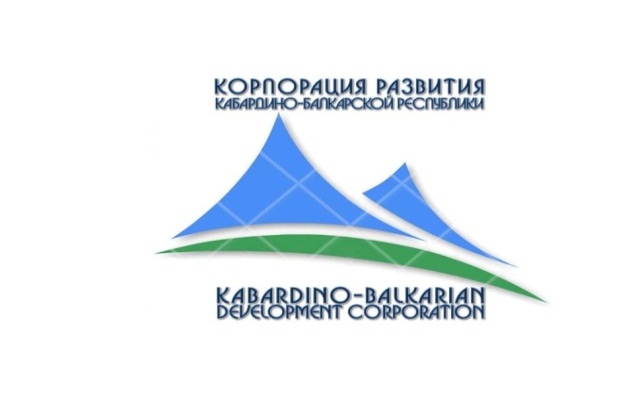 ИНФОРМАЦИОННЫЙ МЕМОРАНДУМо деятельности АО «Корпорация развитияКабардино-Балкарской Республики»за 2017 годг. Нальчикянварь 2018 г.СОДЕРЖАНИЕВВЕДЕНИЕАкционерное общество «Корпорация развития Кабардино-Балкарской Республики» (далее - «Корпорация») - уполномоченная организация по сопровождению инвестиционных проектов, реализуемых и (или) планируемых к реализации в Кабардино-Балкарской Республике по принципу «одного окна», создано постановлением Правительства Кабардино-Балкарской Республики от 24.08.2006 г. №233-ПП (переименовано распоряжением министерства земельных и имущественных отношений КБР от 06.10.2016г. №731 с 17 октября 2016 года). Учредителем Общества является Правительство КБР (100% акций Общества принадлежит Кабардино-Балкарской Республике в лице министерства земельных и имущественных отношений Кабардино-Балкарской Республики).  Высшим органом управления Общества является Общее собрание акционеров. Исполнительными органами являются Совет директоров и Генеральный директор (назначается Распоряжением министерства земельных и имущественных отношений КБР).Основные направления деятельности Корпорации:В целях обеспечения эффективной работы Корпорации по созданию благоприятного инвестиционного климата и повышения качества сопровождения инвестиционных проектов, реализуемых и/или планируемых к реализации на территории Кабардино-Балкарской Республике 22 декабря 2017 года на Совете директоров утверждена новая организационная структура акционерного общества «Корпорация развития Кабардино-Балкарской Республики». Состав и структура кадров Корпорации, согласно штатного расписания представлена 30 специалистами.  В целях активизации инновационной проектной деятельности введена единица заместителя генерального директора по инновациям и НИОКР, 3 единицы специалистов экспертов: по горному делу, по научно-техническому сотрудничеству, а также по экономике и строительству. Для повышения качества реализации инвестиционных проектов создан отдел проектного управления и мониторинга инвестиционных проектов. Проведены качественные функциональные преобразования в отделе сопровождения проектов, который для  создания режима «одного окна» дополнительно наделен полномочиями по изготовлению бизнес-планов, технико-экономических обоснований и финансовых моделей инвестиционных проектов.Все сотрудники имеют профильное образование. Из общего числа 5 специалистов, работающих с инвесторами владеют английским языком.СТРУКТУРАакционерного общества «Корпорация развития Кабардино-Балкарской Республики»Профессионально-квалификационный состав персонала представлен в Таблице 1.Таблица 1Профессионально-квалификационный состав акционерного общества «Корпорация развития Кабардино-Балкарской Республики»По итогам 2017 года в соответствии с Планом развития, утвержденным Советом директоров 31 марта 2017 года  АО «Корпорация развития Кабардино-Балкарской Республики» достигла следующих показателей и результатов работы:ИНВЕСТИЦИОННЫЙ ПОРТФЕЛЬ КБР.Сформирован инвестиционный портфель Кабардино-Балкарской Республики. Портфель включает в себя 170 проектов (Приложения №1, №2, №3), из которых:- 77 проектов направлены на развитие социальной сферы экономики Кабардино-Балкарской Республики; - 93 проекта предусматривают развитие производственных и коммерческих отраслей региона на общую сумму 552 723,2 млн. руб., в том числе 18 приоритетных («якорных») инвестиционных проектов, из которых:- промышленность – 22 инвестиционных проекта на сумму 251 377,6 млн. руб.- агропромышленный комплекс – 39 инвестиционных проектов на сумму 56 580,6 млн. руб.- туризм – 16 инвестиционных проектов на сумму 16 461,3 млн. руб.- транспорт и дорожное хозяйство – 10 инвестиционных проектов на сумму 174 013,7 млн. руб.- энергетика – 6 инвестиционных проектов на сумму 54 290 млн. руб.По итогам реализации инвестиционных проектов, входящих в состав инвестиционного портфеля на территории республики планируется создание        19 640 рабочих места.Перечень приоритетных («якорных») инвестиционных проектов, реализуемых и планируемых к реализации на территории Кабардино-Балкарской Республики включает 18 проектов с общим объемом инвестиций в основной капитал 316 740 млн. руб.,  общее число создаваемых рабочих мест – 14 700. Из них:- в промышленности – 8 проектов на сумму 244 137  млн. руб., количество рабочих мест – 4705; - в агропромышленном комплексе – 4 проекта на сумму 25 700 млн. руб., количество рабочих мест –1875;- транспорт – 2 проекта на сумму 37 00 млн. руб., количество рабочих мест – 8000;- энергетика – 1 проект на сумму 3 300 млн. руб.- туризм – 3 проекта на сумму 5 903 млн. руб., количество рабочих мест – 80.Структура инвестиционного портфеля по отраслям: 42% проектов запланировано к реализации в аграрном секторе, 24% направлены на развитие промышленности, 17% портфеля составляют проекты, направленные на развитие туристко-рекреационного комплекса КБР, 11% проектов на развитие транспортной инфраструктуры и 6% энергетические. Структура инвестиционного портфеля КБР в разрезе по отраслям приведена в Диаграмме №1.Диаграмма №1Сформированы следующие реестры инвестиционных проектов:- проекты в производственных и коммерческих отраслях КБР;- приоритетные («якорные») проекты;- проекты, реализуемые в социальной сфере. Все реестры составлены с учетом отраслевой принадлежности и  разбиты по периодам реализации:- проекты, находящиеся в стадии завершения строительства и ввода в эксплуатацию в 2017 году;- проекты переходящего строительства, ввод которых запланирован после 2017 г.;- проекты вновь начинаемого строительства с 2017г.;-проекты, находящиеся в стадии разработки и проектирования, планируемые к реализации с 2018 года.(Приложение №1. Перечень инвестиционных проектов, реализуемых и (или) планируемых к реализации в КБР).(Приложение №2. Перечень реализуемых и планируемых к реализации проектов в социальных отраслях КБР)(Приложение №3. Перечень приоритетных ("якорных") инвестиционных проектов, реализуемых и (или) планируемых к реализации на территории КБР).СОПРОВОЖДЕНИЕ ИНВЕСТИЦИОННЫХ ПРОЕКТОВ.2.1. Мониторинг инвестиционных проектов, в рамках работы проектных команд:В целях сопровождения проектов, включенных в инвестиционный портфель КБР на базе Корпорации созданы 7 проектных команд по сопровождению и управлению инвестиционными проектами в агропромышленном комплексе, энергетике, промышленности, строительном (РАИП) и транспортном комплексах, по реализации инвестиционного проекта «Этана» и «Перевод Нальчикского гидрометаллургического завода на новую территорию».Состав Проектных команд представлен руководителями, в лице заместителей министра профильных ведомств, сотрудников Корпорации и сотрудников заинтересованных ведомств в Таблице 2.Таблица 2Для каждой Проектной команды сформирован перечень проектов по принципу поэтапного ввода объектов в эксплуатацию, подлежащий сопровождению на постоянной основе. В целях мониторинга членами «проектных команд» в 2017 году и последующие периоды планируется охватить 94 инвестиционных проекта. Составлены планы работы, распределены обязанности, определен отчетный период по работе и достигнутых результатах. Заседания проводятся на постоянной основе не менее 2 раз в месяц. На постоянной основе проводится мониторинг хода реализации проектов в агропромышленном комплексе, энергетике, промышленности, строительном (РАИП) и транспортном комплексах, по реализации инвестиционного проекта «Этана» и «Перевод Нальчикского гидрометаллургического завода на новую территорию». В рамках работы осуществляются осмотры строительных площадок, проводятся совещания по освещению хода реализации проектов и возникающих проблемных вопросов. Составлены отчетные материалы, отражающие динамику хода реализации проектов, отмечены проблемные точки, а также сформированы поручения и рекомендации должностным лицам, в пределах их полномочий по оказанию содействия инвесторам в ходе реализации проектов.Данная работа имеет значительный положительный эффект, в частности снижается ряд барьеров, замедляющих темпы реализации проектов.  Также в рамках работы проектных команд на ежеквартальной основе проводится актуализация реестров инвестиционных проектов. В ходе мониторинга осуществлено 52 рабочих выезда. В течение 2017 года по проектам, направленным на развитие АПК, реализуемым с участием частных и бюджетных инвестиций (в рамках государственных программ)  введено в эксплуатацию 14 объектов.По объектам, направленных на социально-экономическое развитие КБР введено 10 домов культуры, завершен первый этап рекультивации сухого пляжа хвостохранилища ОАО «Тырныаузский горно-обогатительный комбинат».Введен один объект транспортной инфраструктуры: автовокзал «Тырныауз».Информация по мониторингу  объектов в разрезе проектных команд представлена в Таблице 3.Таблица 32.2.Сопровождение проектов по принципу «одного окна»:В 2017 году поступило 39 обращений инициаторов проектов, из которых 3 обращения поступили на интернет портал Корпорации.Таблица  4Все обращения от инициаторов проектов, как правило содержат несколько целей одновременно. Например: предоставление консультаций по возможным мерам государственной поддержки и подбору источника финансирования. При комплексном сопровождении проекта также обращения дополнены поиском и подбором инвестиционной площадки.Сводная информация по целям обращения от инициаторов проектов приведена в Диаграмме №2.Диаграмма №2Из поступивших обращений:- заключено 21 соглашение о сопровождении инвестиционных проектов;- 20 договоров на оказание возмездных услуг (11 договоров на составление бизнес-планов и ТЭО, 8 договора на оформление пакета документов, 1 договор на поиск и подбор инвестора);- 15 заявок, поступивших в соответствии с постановлением Правительства КБР 130-ПП от 29.04.2013 г. «О сопровождении инвестиционных проектов, реализуемых и (или) планируемых к реализации в КБР».Диаграмма №3Общий объем инвестиций в основной капитал по принятым на сопровождение проектам составляет 10 397,05 млн. руб. По итогам реализации проектов планируется создание 1 270 рабочих мест. Сопровождаемые проекты направлены на развитие аграрного сектора и промышленности, которые претендуют на получение одновременно нескольких видов поддержки. Например, получение земельных участков в аренду без торгов и привлечение финансирования; получение консультационных и информационных услуг и подготовка презентационного материала. Перечень заявок инвестиционных проектов, находящихся на сопровождении в АО "Корпорация развития КБР" по принципу "одного окна" представлен в Таблице 5.2.3. Предоставление консалтинговых услуг для инициаторов проектов.	Рассмотрено 20 обращений на получение консалтинговых услуг по изготовлению бизнес-плана, ТЭО, финансовой модели инвестиционных проектов с общим объемом инвестиций в основной капитал 7 680,0 млн. руб. В рамках реализации данных проектов планируется создание 782 новых рабочих мест. 	Заключено 12 договоров на оказание услуг по разработке бизнес-планов на общую сумму 945 000 рублей. Консолидированные данные по динамике обращений в Корпорацию развития КБР и представленным консалтинговым услугам по инвестиционным проектам, реализуемым и (или) планируемым к реализации в Кабардино-Балкарской Республике отражены на Диаграммах № 4. Диаграмма №4	Информация о рассмотренных Корпорацией развития КБР обращениях по оказанию консалтинговых услуг для реализации инвестиционных проектов содержится в Таблице 6.Таблица 6ГОСУДАРСТВЕННАЯ ПРОГРАММА «РАЗВИТИЕ СЕВЕРО-КАВКАЗСКОГО ФЕДЕРАЛЬНОГО ОКРУГА НА ПЕРИОД ДО 2025 ГОДА».Для участия в конкурсном отборе по включению проектов в Госпрограмму на 2018 год были представлены 5 инвестиционных проектов. Общий объем инвестиций в основной капитал по заявленным проектам составляет 1 398,78 млн. руб., из них бюджетные инвестиции – 573,5 млн. руб., в том числе из бюджета Кабардино-Балкарской Республики планируется направить на реализацию проектов - 13,99 млн. руб. Объем частных инвестиций по заявленным проектам составит  825,28 млн. руб., Количество создаваемых рабочих мест – 336. С инициаторами проектов проведены устные консультации на предмет условий включения в государственную программу и механизмов дальнейшего финансирования инвестиционных проектов, реализуемых в рамках мероприятий программы. В соответствии, с Приказом министерства по делам Северного Кавказа от 30.06.2016 г. №99 «Об утверждении правил отбора инвестиционных проектов для включения в подпрограммы по социально-экономическому развитию субъектов Российской Федерации, входящих в состав Северо-Кавказского федерального округа, государственной программы Российской Федерации "Развитие Северо-Кавказского федерального округа" на период до 2025 года», подготовлены пакеты документов по заявленным проектам и направлены в Минкавказ.Детализированная информация о перечне инвестиционных проектов, предлагаемых для участия в конкурсном отборе в рамках мероприятий  государственной программы Российской Федерации "Развитие Северо-Кавказского федерального округа на период до 2025 года" на 2018 год представлена в Таблице 7.ВЗАИМОДЕЙСТВИЕ С ФИНАНСОВЫМИ ИНСТИТУТАМИ.АО «Корпорация развития Северного Кавказа»: Для получения финансирования АО «Корпорация развития Северного Кавказа»  были представлены 13 проектов. Общий объем инвестиций в основной капитал по заявленным проектам составляет   4 717,5  млн. руб., из них сумма вклада АО «КРСК» - 2 766,87 млн. руб. Количество создаваемых рабочих мест – 863. С инициаторами проектов проведены устные консультации на предмет условий финансирования инвестиционных проектов, подготовлены пакеты документов для участия в отборе и направлены в АО «КРСК». Динамика объема заявок, направленных для привлечения финансирования из АО «КРСК» приведена на Диаграмме №5.Диаграмма №5Информация об инвестиционных проектах, планируемых к реализации с участием АО "Корпорация Северного Кавказа" представлена в Таблице 8.НМК «Фонд микрокредитования субъектов малого и среднего предпринимательства КБР»:В целях создания благоприятных условий для ведения предпринимательской и инвестиционной деятельности, а также для обеспечения доступности финансирования между Корпорацией развития КБР и НМК «Фонд микрокредитования субъектов МСП КБР» в ноябре 2017 года было заключено Соглашение о взаимном сотрудничестве. В рамках реализации данного Соглашения в  Корпорацию поступило 5 заявок от субъектов малого и среднего предпринимательства для получения финансирования на пополнение оборотных средств и развитие бизнеса на общую сумму 5,0 млн. рублей. В ходе проведенного первичного анализа представленных документов, только 3 предприятия соответствовали требованиям для получения  микрозаймов. По отобранным предприятиям были подготовлены документы для получения микрозайма  на общую сумму 3,0 млн. руб. На сегодняшний день одобрена одна заявка на сумму 650 тыс. руб., еще заявка на сумму 500 тыс. руб. находится на рассмотрении в Фонде финансирование, которой ожидается в январе 2018 года. Одна заявка отклонена по причине наличия у предприятия непогашенной задолженности перед бюджетами всех уровней. В ноябре 2017 года совместно с Фондом для субъектов малого и среднего предпринимательства был проведен информационно-просветительский семинар в Черекском муниципальном районе на тему: «Повышение эффективности взаимодействия организаций, образующих инфраструктуру поддержки субъектов малого и среднего предпринимательства в Кабардино-Балкарской Республике. Создание благоприятного инвестиционного климата»  В ходе мероприятия предпринимательскому сообществу были разъяснены основные принципы финансирования для начинающего бизнеса и возможности получить услуги для бизнеса по принципу «одного окна». Проведена презентация «Инвестиционного гида по КБР».АО «Росагролизинг»:Также, на сопровождении в Корпорации находится 1 инвестиционный проект по получению в лизинг сельскохозяйственного оборудования в АО «Росагролизинг». Это СХПК «Аргудан», реализующий проект по деятельности сельскохозяйственного кооператива. Стоимость проекта составляет 25,0 млн. рублей, количество создаваемых рабочих мест – 18.Министерство сельского хозяйства КБР: * Корпорацией оказано содействие в подготовке пакета документов КФХ Богатыреву А.Ж. для участия в конкурсном отборе Министерства сельского хозяйства КБР на получение Гранта на создание и развитие крестьянско-фермерского хозяйства и (или) единовременной помощи на бытовое обустройство начинающим фермерам.*- получено отрицательное заключение министерства экономического развития КБР  со ссылкой на министерство сельского хозяйства КБР о создании на базе Корпорации развития КБР единого консалтингового центра для инвесторов, работающего по принципу «одного окна».ЕДИНАЯ БАЗА СВОБОДНЫХ ИНВЕСТИЦИОННЫХ ПЛОЩАДОК.Для информированности инвесторов о наличии инвестиционных площадок для размещения бизнеса в республике начато формирование единой базы данных свободных инвестиционных площадок. В муниципальных образованиях КБР поставлены на учет 15 площадок гринфилд и 1 браунфилд. На сайте Корпорации развития и в инвестиционном паспорте КБР представлена консолидированная информация о доступных площадках для бизнеса с возможностью обсудить каждую площадку предметно со специалистами Корпорации развития и возможностью личного посещения любого объекта вызвавшего интерес у инвесторов. Актуализирована информация по свободным помещениям офисного и производственного типа в Бизнес-инкубаторах КБР. По состоянию на октябрь 2017 года Бизнес-инкубаторы КБР на льготных условиях готовы предоставить предпринимателям - 82 свободных офисных помещения, общей площадью 2 564,8 кв.м. и 6 производственных помещений, общей площадью 794,6 кв.м.На сайте Корпорации развития для субъектов предпринимательской деятельности размещена информация о том как можно стать резидентов ОЭЗ туристко-рекреационного типа и порядок конкурсного отбора субъектов МСП для размещения в Агротехнопарке.Подробная информация  о наличии свободных инвестиционных площадок на территории КБР представлена в Таблицах 9-10.                                                                        Таблица 10Сведения о наличии свободных инвестиционных  площадок в Бизнес – инкубаторах КБРПРОДВИЖЕНИЕ ИНВЕСТИЦИОННОГО ПОТЕНЦИАЛА В МУНИЦИПАЛЬНЫХ ОБРАЗОВАНИЯХ КБР. ВСТРЕЧИ С ИНВЕСТОРАМИ:В целях повышения эффективности и улучшения качества взаимодействия с муниципальными образованиями КБР проведены  выездные совещания в 11 муниципалитетах КБР. Основными вопросами для обсуждения стали:Создание единого инвестиционного пространства: - Инвестиционная стратегия МО;- Инвестиционный план развития МО;- Инвестиционный паспорт МО;- Реестр инвестиционных проектов МО по видам экономической деятельности, включая реальный сектор экономики и социальную сферу;- Инвестиционная карта МО;- Показатели инвестиционной активности МО.В качестве методических рекомендаций руководителям муниципальных образований представлены материалы по обсуждаемым вопросам.Создание единой инвестиционной коммуникационной сети, единообразного Интернет-ресурса:-Единство и однообразие наполнения инвестиционного портала МО.-Создание и работа в онлайн сервисах (обращения от инвесторов через  интернет-ресурсы).В целях создания единого инвестиционного пространства рекомендовано разработать единообразный Интернет-ресурс для каждого муниципального образования. Данная мера поможет создать удобную навигацию для инвесторов в информационном поле КБР.3. Создание путеводителей для инвесторов - «Инвестиционный гид». «Инвестиционный гид» - это информационный бюллетень впервые, разработанный для инвесторов. Материал, представленный в буклете содержит информацию по основным вопросам, возникающим при намерениях инвесторов выбрать для своего бизнеса комфортный регион для размещения  - это ключевые показатели региона, созданная инфраструктура для бизнеса, присутствующие на месте институты развития, возможные меры государственной и муниципальной поддержки, действующие тарифы для бизнеса. Бюллетень будет достаточно информативен как для резидентов РФ, так и для иностранных инвесторов.Макет Инвестиционного гида представлен в Приложении №4Сравнительный анализ эффективности проведенных мероприятий в муниципальных образованиях отражен в Таблице 11.Таблица 11Результат выездных совещаний в МО	4. Разработка и подготовка информационных материалов:- размещена информация об инвестиционных возможностях, проектах и инвестиционной инфраструктуре КБР на инвестиционном портале СКФО в том числе:   - 15 резюме инвестиционных проектов;-16 свободных инвестиционных площадок (браунфилд и гринфилд);- 6 объектов инвестиционной инфраструктуры.(http://investkavkaz.ru/fullscreen_investment_map?ll=43.678897%2C43.501117&z=9&sel=DICT_REGION:6)- подготовлена и размещена информация об инвестиционных проектах на интернет-портале АО «КР КБР» - 67 паспортов инвестиционных проектов;(https://www.xn----btbzb2ad.xn--p1ai/proekty)- подготовлено презентационных материалов для инициаторов проектов в рамках сопровождения проектов -  6 презентаций.- переведено на английский язык более 70 паспортов инвестиционных проектов и инвестиционный гид КБР.ПОКАЗАТЕЛИ ЭФФЕКТИВНОСТИ ДЕЯТЕЛЬНОСТИ СПЕЦИАЛИЗИРОВАННОЙ ОРГАНИЗАЦИИ ПО УЛУЧШЕНИЮ ИНВЕСТИЦИОННОГО КЛИМАТА И УПРОЩЕНИЮ ПРОЦЕДУР ВЕДЕНИЯ БИЗНЕСА.В рамках мероприятий по определению Национального рейтинга состояния инвестиционного климата в субъектах Российской Федерации, направленных на улучшение инвестиционного климата и упрощения процедур ведения бизнеса по итогам 2017 года обеспечено 100% достижение значения показателя целевой модели «Эффективность деятельности специализированной организации по привлечению инвестиций и работе с инвесторами». Данные из информационной системы «Region-ID» - сервис для организационной деятельности по внедрению целевых моделей упрощения процедур ведения бизнеса в регионах РФ о результатах деятельности Корпорации за 2017 год представлены в Диаграмме №5.Диаграмма №5.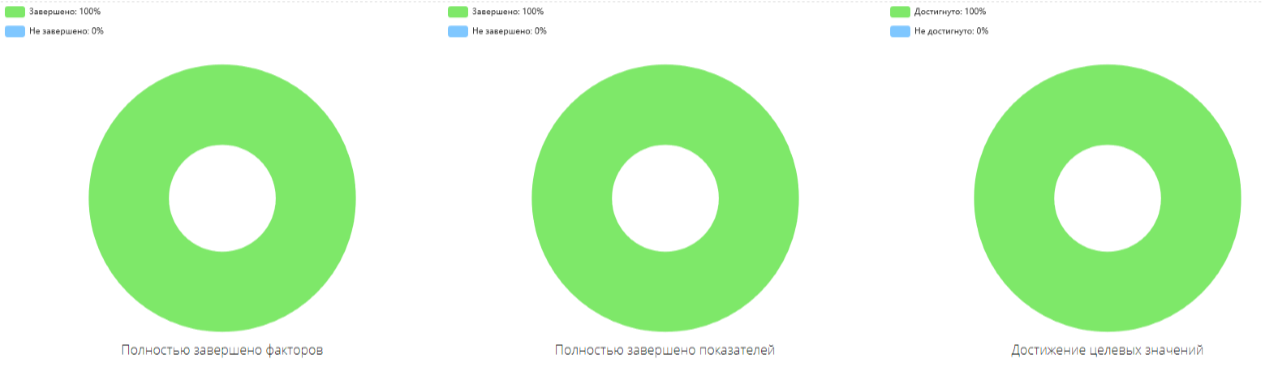 Фактически достигнутые показатели эффективности деятельности (КПЭ)  АО «Корпорация развития КБР» по итогам 2017 года представлены в Таблице 12.Таблица 12Показатели эффективности деятельностиАО«Корпорация развития КБР» за 2017 год«Операционные драйверы» по достижению количественных показателей эффективности деятельности Корпорации представлены в Таблице 13. Таблица 13«Операционные драйверы»,характеризующие количественные показатели эффективности деятельности АО «Корпорация развития КБР»	В целях упрощения процедур ведения бизнеса и снижения административных барьеров для инвесторов в Регламенте работы с инвесторами Корпорация развития оптимизировала сроки разработки бизнес-плана, финансовой модели и экспертизы инвестиционных проектов с 70 дней до 45 рабочих дней по каждому разрабатываемому документу. Заключение экспертизы инвестиционных проектов по новому Регламенту будет доступна инвесторам по истечении 35 дней.	Актуализированный Регламент работы с инвесторами представлен на схеме.РЕГЛАМЕНТ РАБОТЫ С ИНВЕСТОРАМИ9. ФИНАНСОВО-ХОЗЯЙСТВЕННАЯ ДЕЯТЕЛЬНОСТЬ:ВВЕДЕНИЕ1.ИНВЕСТИЦИОННЫЙ ПОРТФЕЛЬ КБР:1.1.Перечень реализуемых и планируемых к реализации проектов в коммерческих и производственных отраслях;1.2.Перечень реализуемых и планируемых к реализации проектов в социальных отраслях;1.3.Перечень приоритетных («якорных») инвестиционных проектов.2.СОПРОВОЖДЕНИЕ ИНВЕСТИЦИОННЫХ ПРОЕКТОВ:2.1.Мониторинг инвестиционных проектов, в рамках работы проектных команд;2.2.Сопровождение проектов по принципу «одного окна»;2.3.Предоставление консалтинговых услуг для инициаторов проектов.3.ИНВЕСТИЦИОННЫЕ ПРОЕКТЫ, УЧАСТВУЮЩИЕ В ГОСУДАРСТВЕННОЙ ПРОГРАММЕ «РАЗВИТИЕ СКФО НА ПЕРИОД ДО 2025 ГОДА».4.ВЗАИМОДЕЙСТВИЕ С ФИНАНСОВЫМИ ИНСТИТУТАМИ:4.1.Привлечение финансирование из АО «Корпорация развития Северного Кавказа»;4.2.Взаимодействие с НМК «Фонд микрокредитования субъектов малого и среднего предпринимательства КБР»;4.3.Сотрудничество с АО «Росагролизинг»;4.4.Министерство сельского хозяйства КБР.5.ЕДИНАЯ БАЗА СВОБОДНЫХИНВЕСТИЦИОННЫХ ПЛОЩАДОК:5.1.Инвестиционные площадки гринфилд;5.2.Инвестиционные площадки браунфилд;5.3.Инвестиционные площадки в бизнес-инкубаторах;5.4.Агротехнопарк.6.ПРОДВИЖЕНИЕ ИНВЕСТИЦИОННОГО ПОТЕНЦИАЛА В МУНИЦИПАЛЬНЫХ ОБРАЗОВАНИЯХ КБР.ВСТРЕЧИ С ИНВЕСТОРАМИ:6.1.Создание единого инвестиционного пространства;6.2.Создание единообразной коммуникационной сети, Интернет-ресурса;6.3.Путеводитель для инвестора «Инвестиционный гид».7.ПОКАЗАТЕЛИ ЭФФЕКТИВНОСТИ ДЕЯТЕЛЬНОСТИ СПЕЦИАЛИЗИРОВАННОЙ ОРГАНИЗАЦИИ ПО УЛУЧШЕНИЮ ИНВЕСТИЦИОННОГО КЛИМАТА И УПРОЩЕНИЮ ПРОЦЕДУР ВЕДЕНИЯ БИЗНЕСА.Состав персоналаКол-воАдминистративный персонал6Руководители подразделений7Главные специалисты9Ведущие специалисты7Технический персонал1Общая численность30№Наименование рабочей группыФ.И.О. руководителяДолжность1Рабочая группа по контролю за ходом реализации проектов, направленных на развитие АПКВадахов Т.АЗаместитель министра сельского хозяйства КБР2Рабочая группа по контролю за ходом реализации проектов, направленных на развитие промышленностиКяров Э.Х.Заместитель министра промышленности и торговли КБР3Рабочая группа по контролю за ходом реализации проектов, направленных на развитие транспорной системыБештоков А.М.Заместитель председателя государственного комитета по транспорту и связи КБР4Рабочая группа по контролю за ходом реализации проектов, направленных на развитие энергетического комплексаФиров А.Р.Заместитель председателя государственного комитета по энергетике и тарифам КБР5Рабочая группа по контролю за ходом реализации проектов, направленных на социально-экономическое развитие Чочаев А.М.Первый заместитель генерального директора АО «Корпорация развития КБР»6Рабочая группа по контролю за ходом реализации инвестиционного проекта «Перевод Нальчикского гидрометаллургического завода на новую территорию. Создание инновационного, наукоёмкого, экологически безопасного производства вольфрамового ангидрида, освоение производства новой продукции отвечающей по качеству лучшим мировым стандартам»Кодзоков А.М.Заместитель генерального директора АО «Корпорация развития КБР»7Рабочая группа по контролю за ходом реализации инвестиционного проекта «Создание промышленного комплекса «Этана»Чочаев А.М.Первый заместитель генерального директора АО «Корпорация развития КБР»№Наименование объектаМощность объектаОбщая стоимость, млн. руб.Объем вложенных средств до 2017 г., млн. руб.Объем вложенных средств в 2017 г., млн. руб.РезультатРабочая группа по мониторингу инвестиционных проектов, направленных на развитие агропромышленного комплексаРабочая группа по мониторингу инвестиционных проектов, направленных на развитие агропромышленного комплексаРабочая группа по мониторингу инвестиционных проектов, направленных на развитие агропромышленного комплексаРабочая группа по мониторингу инвестиционных проектов, направленных на развитие агропромышленного комплексаРабочая группа по мониторингу инвестиционных проектов, направленных на развитие агропромышленного комплексаРабочая группа по мониторингу инвестиционных проектов, направленных на развитие агропромышленного комплексаРабочая группа по мониторингу инвестиционных проектов, направленных на развитие агропромышленного комплекса1Строительство плодохранилища, с.п. Аргудан1200 тонн70,045,025,0Введен  в эксплуатацию2Строительство плодохранилища, с.п. Благовещенка1800 тонн70,027,0-Проект приостановлен3Строительство плодохранилища, с.п. Старый Черек1285 тонн.60,033,027,0Введен  в эксплуатацию4Строительство плодохранилища, с.п. Герменчик5700 тонн620,0-250,0Начато строительство 2 очереди проекта5Строительство комплексного селекционно-семеноводческого центра по производству семян сельхозкультур, с.п. Псынадаха5000 тонн117,0-117,0Введен  в эксплуатацию6Строительство роботизированной животноводческой фермы молочного направления, с.п. Комсомольское5000 тонн/сут65,0-65,0Введен  в эксплуатацию7Строительство рыбного комплекса ценных видов промысловой рыбы, г.Тырныауз130 тонн/год370,0-160,0Введен в эксплуатацию 1 этап8Строительство роботизированной животноводческой фермы молочного направления, с.п. Жанхотеко5-7 тонн/ сут.100,0-100,0Введен  в эксплуатацию9Строительство предприятия по убою крупного рогатого скота, с.п.Кишпек5000 тонн/год260,0-251,0Проект на стадии завершения 10Плодохранилище ООО «Планета развлечений», г. Нальчик8000 тонн400,0-396,2Введен  в эксплуатацию11Строительство завода по переработке молока в Чегемском районе30 тонн/сут.110,0-77,0Проект на стадии реализации,Готовность 70% 12Создание комплексного селекционно-семеноводческого центра по производству семян сельскохозяйственных культур, с.п.Комсомольское15000 тонн550,0-50,0Начало реализации проекта13Модернизация и реконструкция коровника с современным технологическим оборудованием, с.п.Малка500 скотомест25,0-5,0Начало реализации проекта14ФАП, с.п. Былым-4,5-4,4Введен  в эксплуатацию15ФАП, с.п. Н.Курп-4,8-4,8Введен  в эксплуатацию16ДК, с.п. Псынадаха300 мест44,6510,034,64Введен  в эксплуатацию17Спортплощадка, с.п.Псыншоко968 кв.м2,0-1,99Введен  в эксплуатацию18Спортплощадка, с.п.Урожайное1000 кв.м.2,05-2,04Введен  в эксплуатацию19Спортплощадка, с.п.Эльбрус1000 кв.м. 2,3-2,24Введен  в эксплуатацию20Проведен водопровод с.п.Н.Куркужин3,9 км.5,2-5,12Введен  в эксплуатацию21Проведен газопровод, с.п.Анзорей7,2 км.9,1-9,06Введен  в эксплуатациюРабочая группа по мониторингу инвестиционных проектов, направленных на социально-экономическое развитие КБРРабочая группа по мониторингу инвестиционных проектов, направленных на социально-экономическое развитие КБРРабочая группа по мониторингу инвестиционных проектов, направленных на социально-экономическое развитие КБРРабочая группа по мониторингу инвестиционных проектов, направленных на социально-экономическое развитие КБРРабочая группа по мониторингу инвестиционных проектов, направленных на социально-экономическое развитие КБРРабочая группа по мониторингу инвестиционных проектов, направленных на социально-экономическое развитие КБРРабочая группа по мониторингу инвестиционных проектов, направленных на социально-экономическое развитие КБР1Строительство ДК в с.п. Псынадаха;300 мест40,64-40,64Введен  в эксплуатацию2Строительство ДК в с.п. Ерокко;300 мест17,862-17,862Введен  в эксплуатацию3Строительство ДК в с.п.Жанхотеко;300 мест18,037-18,037Введен  в эксплуатацию4Строительство ДК в с.п. Зарагиж;300 мест18,128-18,128Введен  в эксплуатацию5Строительство ДК в с.п. Кичмалка;300 мест18 ,202-18 ,202Введен  в эксплуатацию6Строительство ДК в Колдрасинский;200 мест16,792-16,792Введен  в эксплуатацию7Строительство ДК в с.п. Красносельское;300 мест18,286-18,286Введен  в эксплуатацию8Строительство ДК в с.п. Лашкута;200 мест16,850-16,850Введен  в эксплуатацию9Строительство ДК в с.п. Псыгансу;300 мест18,162-18,162Введен  в эксплуатацию10Строительство ДК в с.п. Хамидие;300 мест18,589-18,589Введен  в эксплуатацию11Строительство ДК в с.п. Хушто-Сырт300 мест17,817-17,817Введен  в эксплуатацию12Расширение очистных сооружений  г. Нарткала10 000 куб.м./сут.372,6150,026221,8Планируется ввод в в эксплуатацию1 кв.2018г.13Создание автотуристического кластера «Зарагиж»Строительство внешней инфраструктуры66,33-57,92Проект на стадии строительства, Готовность87,3 % 14Рекультивация сухого пляжа хвостохранилища ОАО «Тырныаузский горно-обогатительный комбинат»Рекультивация сухого пляжа хвостохранилища с  восстановлением сбросного колодца для водопонижения и водоотведения43,3-23,532Завершен 1 этап.  Стоимость второго этапа со сроком до 01.12.2018г. – 19 768 000 руб.Рабочая группа по мониторингу инвестиционных проектов, направленных на развитие транспортной системы КБРРабочая группа по мониторингу инвестиционных проектов, направленных на развитие транспортной системы КБРРабочая группа по мониторингу инвестиционных проектов, направленных на развитие транспортной системы КБРРабочая группа по мониторингу инвестиционных проектов, направленных на развитие транспортной системы КБРРабочая группа по мониторингу инвестиционных проектов, направленных на развитие транспортной системы КБРРабочая группа по мониторингу инвестиционных проектов, направленных на развитие транспортной системы КБРРабочая группа по мониторингу инвестиционных проектов, направленных на развитие транспортной системы КБР1.Строительство автовокзала «Нальчик - Северный» (инженерной инфраструктуры) в т.ч. по контрактам:- ГК № 14СР- ГК № 17СР12 тыс. пассажиров в сутки;строительство транспортной развязки;строительство внешней инфраструктуры.118,90638,339--97,733,056Проект на стадии строительства.Готовность 82 % Готовность 85% 2Строительство автовокзала «Нальчик – Южный»;12 тыс. пассажиров/сут.768,0-462,0Проект на стадии строительства,Готовность 60,1% 3Строительство автовокзала в г. Тырныауз1тыс. пассажиров/сут.30,0-30,0Введен в эксплуатацию4Центр высшего водительского мастерства «Кавказ-Автосити».-1 100,0--Велись работы по устройству ливневой канализации в июле работы приостановлены. В декабре возобновлены.5Реконструкция ВПП и строительство пассажирского терминала Аэропорта г. Нальчик500 тыс. пассажиров в год3 900,0;Терминал 820,0--Проект приостановлен6Строительство железной дороги ст. Солдатская – п. ТерсколПротяженность 125 км---Проект запланирован к реализации. Подписан договор  01.02.2018г. на оказание консалтинговых услуг для реализации концессионного проекта между Корпорацией и ООО «НИИ Корпоративного и Проектного Управления»г. МоскваРабочая группа по мониторингу инвестиционных проектов, направленных на развитие энергетики в  КБР                                                                               Рабочая группа по мониторингу инвестиционных проектов, направленных на развитие энергетики в  КБР                                                                               Рабочая группа по мониторингу инвестиционных проектов, направленных на развитие энергетики в  КБР                                                                               Рабочая группа по мониторингу инвестиционных проектов, направленных на развитие энергетики в  КБР                                                                               Рабочая группа по мониторингу инвестиционных проектов, направленных на развитие энергетики в  КБР                                                                               Рабочая группа по мониторингу инвестиционных проектов, направленных на развитие энергетики в  КБР                                                                               Рабочая группа по мониторингу инвестиционных проектов, направленных на развитие энергетики в  КБР                                                                               1Гидроэлектростанция Верхнебалкарская МГЭС.10 МВт2 520,0 В 2017 возобновлено. Освоено на 01.01.2017 г – 600,6 млн. рублей 167,9Ведется строительство, Готовность30,7 % Рабочая группа по мониторингу инвестиционных проектов, направленных на развитие промышленного комплекса в КБРРабочая группа по мониторингу инвестиционных проектов, направленных на развитие промышленного комплекса в КБРРабочая группа по мониторингу инвестиционных проектов, направленных на развитие промышленного комплекса в КБРРабочая группа по мониторингу инвестиционных проектов, направленных на развитие промышленного комплекса в КБРРабочая группа по мониторингу инвестиционных проектов, направленных на развитие промышленного комплекса в КБРРабочая группа по мониторингу инвестиционных проектов, направленных на развитие промышленного комплекса в КБРРабочая группа по мониторингу инвестиционных проектов, направленных на развитие промышленного комплекса в КБР1«Создание Центра компримирования газа (ЦКГ)». Развитие применения природного газа в качестве моторного топлива.6 100 000,0 м3 /год120,0-20,0Проект на стадии строительства. Готовность16,6 % 2«Производство инновационных домостроительных панелей  на итальянском оборудовании EMMEDUE»1600 кв.м./смена260,0-260,0Введен в эксплуатацию3НЗВА  «Создание высокотехнологичного  производства нового поколения высоковольтных выключателей»  Производство нового поколения высоковольтных выключателейна 450 млн. руб./год300,0295,05,0Введен в эксплуатацию4Производство противоградовой сетки для защиты интенсивных садов               8 млн. кв. м./год160,060100,0Введен в эксплуатацию5Возобновление добычи и переработки вольфрамо-молибденовых руд Тырныаузского месторождения КБР1500 тыс. тонн/год14 000-19 000,025,0-ТЭО проекта  в стадии разработки6Добыча и переработка перлитового песка50 тыс. тн./ год150,0--В стадии проработки параметров проекта7Создание высокотехнологичного производства 3D конусно-лучевого томографа и аппарата для глубокофокусной и близкофокусной терапии80 рентгеновскихаппаратов  для близко- 
и глубокофокусной терапии, 200  трехмерных  конусно-лучевых томографов600,0-410,0В стадии реализации проекта 8Создание текстильных и трикотажных производств «Текстильное производство», г.Баксан  Планируемые годовые объемы выпуска продукции – 9936 тонн текстильной продукции.1 000,0700,0-Введен в эксплуатациюГотовность 70% Рабочая группа по мониторингу инвестиционного проекта«Перевод Нальчикского гидрометаллургического завода на новую территорию»Рабочая группа по мониторингу инвестиционного проекта«Перевод Нальчикского гидрометаллургического завода на новую территорию»Рабочая группа по мониторингу инвестиционного проекта«Перевод Нальчикского гидрометаллургического завода на новую территорию»Рабочая группа по мониторингу инвестиционного проекта«Перевод Нальчикского гидрометаллургического завода на новую территорию»Рабочая группа по мониторингу инвестиционного проекта«Перевод Нальчикского гидрометаллургического завода на новую территорию»Рабочая группа по мониторингу инвестиционного проекта«Перевод Нальчикского гидрометаллургического завода на новую территорию»Рабочая группа по мониторингу инвестиционного проекта«Перевод Нальчикского гидрометаллургического завода на новую территорию»1«Перевод Нальчикского гидрометаллургического завода на новую территорию»4000 тн./год 2 000,0-19 ,13Разработана ПСД. Территория огорожена, введена в эксплуатацию артезианская скважина. Готовность 0,9% Рабочая группа по мониторингу инвестиционного проекта «Создание промышленного комплекса «Этана» *Рабочая группа по мониторингу инвестиционного проекта «Создание промышленного комплекса «Этана» *Рабочая группа по мониторингу инвестиционного проекта «Создание промышленного комплекса «Этана» *Рабочая группа по мониторингу инвестиционного проекта «Создание промышленного комплекса «Этана» *Рабочая группа по мониторингу инвестиционного проекта «Создание промышленного комплекса «Этана» *Рабочая группа по мониторингу инвестиционного проекта «Создание промышленного комплекса «Этана» *Рабочая группа по мониторингу инвестиционного проекта «Создание промышленного комплекса «Этана» *1«Создание промышленного комплекса «Этана» Готовятся документы по утверждению стоимости проекта1 500,014,0Проект на стадии реализации.№ п/пЦель обращения инициаторов проектовКол-во заявок1Поиск и подбор инвестора212Поиск, подбор инвестиционной площадки 33Консультационные услуги.124Разработка презентационных материалов и продвижение инвестиционных проектов  6Таблица 5Перечень заявок инвестиционных проектов, 
находящихся на сопровождении АО "Корпорация развития КБР" по принципу "одного окна"                   Перечень рассмотренных обращений по инвестиционным проектам                  Перечень рассмотренных обращений по инвестиционным проектам                  Перечень рассмотренных обращений по инвестиционным проектам                  Перечень рассмотренных обращений по инвестиционным проектам                  Перечень рассмотренных обращений по инвестиционным проектам                  Перечень рассмотренных обращений по инвестиционным проектам№Наименование организацииНаименование организацииНаименование организацииНаименование проектаНаименование проектаНаименование проектаСтоимость проекта,млн. руб.Кол-ворабочих   мест, чел.Цель обращенияПроекты за 1 квартал 2017 годаПроекты за 1 квартал 2017 годаПроекты за 1 квартал 2017 годаПроекты за 1 квартал 2017 годаПроекты за 1 квартал 2017 годаПроекты за 1 квартал 2017 годаПроекты за 1 квартал 2017 годаПроекты за 1 квартал 2017 годаПроекты за 1 квартал 2017 годаПроекты за 1 квартал 2017 года1ООО "Кабардинские яблоки"ООО "Кабардинские яблоки"ООО "Кабардинские яблоки"ООО "Кабардинские яблоки"Закладка яблоневого сада на площади 60 га и строительство фруктохранилища на 5000 тонн (Чегемский муниципальный район)Закладка яблоневого сада на площади 60 га и строительство фруктохранилища на 5000 тонн (Чегемский муниципальный район)540,016Разработка технико-экономического обоснования2ООО ВПБЗ "Дарьял"ООО ВПБЗ "Дарьял"ООО ВПБЗ "Дарьял"ООО ВПБЗ "Дарьял"Организация деятельности пивоваренного завода производительностью 3650 тонн пива в год(Северная Осетия)Организация деятельности пивоваренного завода производительностью 3650 тонн пива в год(Северная Осетия)72,010Разработка технико-экономического обоснования3ООО «Горячий источник Аушигер»ООО «Горячий источник Аушигер»ООО «Горячий источник Аушигер»ООО «Горячий источник Аушигер»Организация деятельности предприятия по оказанию туристских услуг и производству минеральной воды(Черекский  муниципальный район)Организация деятельности предприятия по оказанию туристских услуг и производству минеральной воды(Черекский  муниципальный район)382,091Разработкабизнес-плана4Шереужев Альберт Шереужев Альберт Шереужев Альберт Шереужев Альберт Производство бидона для смазочных материалов(г.о. Нальчик)Производство бидона для смазочных материалов(г.о. Нальчик)89,022Разработка технико-экономического обоснования                                                 ИТОГО за 1 кв. 2017 года                                                 ИТОГО за 1 кв. 2017 года                                                 ИТОГО за 1 кв. 2017 года                                                 ИТОГО за 1 кв. 2017 года                                                 ИТОГО за 1 кв. 2017 года                                                 ИТОГО за 1 кв. 2017 года                                                 ИТОГО за 1 кв. 2017 года1 083,0139Проекты за 2 квартал 2017 годаПроекты за 2 квартал 2017 годаПроекты за 2 квартал 2017 годаПроекты за 2 квартал 2017 годаПроекты за 2 квартал 2017 годаПроекты за 2 квартал 2017 годаПроекты за 2 квартал 2017 годаПроекты за 2 квартал 2017 годаПроекты за 2 квартал 2017 годаПроекты за 2 квартал 2017 года5КФХ Бегретов Юрий ХажмуратовичКФХ Бегретов Юрий ХажмуратовичКФХ Бегретов Юрий ХажмуратовичКФХ Бегретов Юрий Хажмуратович«Создание интенсивных яблоневых садов общей площадью  200 га»«Создание интенсивных яблоневых садов общей площадью  200 га»495,080Анализ предоставленной документации5КФХ Бегретов Юрий ХажмуратовичКФХ Бегретов Юрий ХажмуратовичКФХ Бегретов Юрий ХажмуратовичКФХ Бегретов Юрий Хажмуратович«Создание интенсивных яблоневых садов общей площадью  200 га»«Создание интенсивных яблоневых садов общей площадью  200 га»495,080Анализ предоставленной документации5КФХ Бегретов Юрий ХажмуратовичКФХ Бегретов Юрий ХажмуратовичКФХ Бегретов Юрий ХажмуратовичКФХ Бегретов Юрий Хажмуратович«Создание современной машинно-тракторной станции(Лескенский муниципальный район)»«Создание современной машинно-тракторной станции(Лескенский муниципальный район)»566,080Анализ предоставленной документации6ООО «Фарма Интернейшинал Компани Россия СНГ»ООО «Фарма Интернейшинал Компани Россия СНГ»ООО «Фарма Интернейшинал Компани Россия СНГ»ООО «Фарма Интернейшинал Компани Россия СНГ»«Расширение действующего производства инфузионных растворов и организация производства новых лекарственных препаратов» «Расширение действующего производства инфузионных растворов и организация производства новых лекарственных препаратов» 391,0126Разработка финансовой модели7ООО РМЗ «Прохладненский»ООО РМЗ «Прохладненский»ООО РМЗ «Прохладненский»ООО РМЗ «Прохладненский»«Производство навесного сельскохозяйственного оборудования»«Производство навесного сельскохозяйственного оборудования»250,060Разработкабизнес-плана                             ИТОГО за 2 кв. 2017 года                             ИТОГО за 2 кв. 2017 года                             ИТОГО за 2 кв. 2017 года                             ИТОГО за 2 кв. 2017 года                             ИТОГО за 2 кв. 2017 года                             ИТОГО за 2 кв. 2017 года                             ИТОГО за 2 кв. 2017 года2 197,0266ИТОГО за 1 полугодие 2017 годаИТОГО за 1 полугодие 2017 годаИТОГО за 1 полугодие 2017 годаИТОГО за 1 полугодие 2017 годаИТОГО за 1 полугодие 2017 годаИТОГО за 1 полугодие 2017 годаИТОГО за 1 полугодие 2017 года3 280,04058ООО ТД «Строймаш»ООО ТД «Строймаш»ООО ТД «Строймаш»ООО ТД «Строймаш»«Модернизация завода по выпуску пластиковой тары»* «Модернизация завода по выпуску пластиковой тары»* 60010Разработка бизнес-плана9ООО «Сад-Сервис»ООО «Сад-Сервис»ООО «Сад-Сервис»ООО «Сад-Сервис»«Производство бетонных столбов для интенсивных садов»**«Производство бетонных столбов для интенсивных садов»**15024Разработка бизнес-плана10ООО «Эко-Ком»ООО «Эко-Ком»ООО «Эко-Ком»ООО «Эко-Ком»«Строительство высокотехнологического фруктохранилища»* «Строительство высокотехнологического фруктохранилища»* 2 700109Разработкабизнес-плана11ООО «Нэжан»ООО «Нэжан»ООО «Нэжан»ООО «Нэжан»«Строительство завода по производству ЛКМ»*«Строительство завода по производству ЛКМ»*30029Разработкабизнес-плана12СХПК «Аргудан»СХПК «Аргудан»СХПК «Аргудан»СХПК «Аргудан»«Организация деятельности сельскохозяйственного кооператива»«Организация деятельности сельскохозяйственного кооператива»1010Разработкабизнес-плана13ООО «ЛОО» ООО «ЛОО» ООО «ЛОО» ООО «ЛОО» «Производство молочной продукции»**«Производство молочной продукции»**7025Разработкабизнес-плана14ООО «Союз-Авто»ООО «Союз-Авто»ООО «Союз-Авто»ООО «Союз-Авто»«Расширение парка автомобилей» *«Расширение парка автомобилей» *27060Разработкабизнес-планаИТОГО за 3 кв. 2017 годаИТОГО за 3 кв. 2017 годаИТОГО за 3 кв. 2017 годаИТОГО за 3 кв. 2017 годаИТОГО за 3 кв. 2017 годаИТОГО за 3 кв. 2017 годаИТОГО за 3 кв. 2017 года4 1002674 квартал 2017 г.4 квартал 2017 г.4 квартал 2017 г.4 квартал 2017 г.4 квартал 2017 г.4 квартал 2017 г.4 квартал 2017 г.4 квартал 2017 г.4 квартал 2017 г.4 квартал 2017 г.1515ООО "БЕСТ ГРУПП"ООО "БЕСТ ГРУПП"ООО "БЕСТ ГРУПП"ООО "БЕСТ ГРУПП"Строительство туристическо-оздоровительно комплекса в с.п. Аушигер300,0092Разработка бизнес-плана1616ИП Тлупов Аслан СаладиновичИП Тлупов Аслан СаладиновичИП Тлупов Аслан СаладиновичИП Тлупов Аслан Саладинович«Розничная торговля напитками и продуктами питания».16Разработка технико-экономического обоснования1717ООО «Альянс»ООО «Альянс»ООО «Альянс»ООО «Альянс»«Производство кондитерских изделий, тортов и пирожных»16Разработка технико-экономического обоснования1818ООО «Симба-К»ООО «Симба-К»ООО «Симба-К»ООО «Симба-К»«Оптовая торговля табачными изделиями».16Разработка технико-экономического обоснованияИтого за 4 кв. 2017 г.Итого за 4 кв. 2017 г.Итого за 4 кв. 2017 г.Итого за 4 кв. 2017 г.Итого за 4 кв. 2017 г.Итого за 4 кв. 2017 г.Итого за 4 кв. 2017 г.303,00110Общий годовой итог с учетом предыдущих периодовОбщий годовой итог с учетом предыдущих периодовОбщий годовой итог с учетом предыдущих периодовОбщий годовой итог с учетом предыдущих периодовОбщий годовой итог с учетом предыдущих периодовОбщий годовой итог с учетом предыдущих периодовОбщий годовой итог с учетом предыдущих периодов7 680,0782Таблица 7Перечень инвестиционных проектов, предлагаемых для участия в конкурсном отборев рамках мероприятий государственной программы Российской Федерации "Развитие Северо-Кавказского федерального округа на период до 2025 года"на 2018 годТаблица 7Перечень инвестиционных проектов, предлагаемых для участия в конкурсном отборев рамках мероприятий государственной программы Российской Федерации "Развитие Северо-Кавказского федерального округа на период до 2025 года"на 2018 годТаблица 7Перечень инвестиционных проектов, предлагаемых для участия в конкурсном отборев рамках мероприятий государственной программы Российской Федерации "Развитие Северо-Кавказского федерального округа на период до 2025 года"на 2018 годТаблица 7Перечень инвестиционных проектов, предлагаемых для участия в конкурсном отборев рамках мероприятий государственной программы Российской Федерации "Развитие Северо-Кавказского федерального округа на период до 2025 года"на 2018 годТаблица 7Перечень инвестиционных проектов, предлагаемых для участия в конкурсном отборев рамках мероприятий государственной программы Российской Федерации "Развитие Северо-Кавказского федерального округа на период до 2025 года"на 2018 годТаблица 7Перечень инвестиционных проектов, предлагаемых для участия в конкурсном отборев рамках мероприятий государственной программы Российской Федерации "Развитие Северо-Кавказского федерального округа на период до 2025 года"на 2018 годТаблица 7Перечень инвестиционных проектов, предлагаемых для участия в конкурсном отборев рамках мероприятий государственной программы Российской Федерации "Развитие Северо-Кавказского федерального округа на период до 2025 года"на 2018 годТаблица 7Перечень инвестиционных проектов, предлагаемых для участия в конкурсном отборев рамках мероприятий государственной программы Российской Федерации "Развитие Северо-Кавказского федерального округа на период до 2025 года"на 2018 годТаблица 7Перечень инвестиционных проектов, предлагаемых для участия в конкурсном отборев рамках мероприятий государственной программы Российской Федерации "Развитие Северо-Кавказского федерального округа на период до 2025 года"на 2018 год№ п/пНаименование инвестиционного проекта, место реализации проекта (населенный пункт)Краткое описание проекта 
(цель, обоснование необходимости реализации проекта)Инициатор проекта (наименование организации;
юридический адрес, сайт;
контактное лицо (ФИО, телефон, e-mail)Кол-во рабо-чих местСтои-мость проекта (млн. руб.)В том числеВ том числеВ том числе№ п/пНаименование инвестиционного проекта, место реализации проекта (населенный пункт)Краткое описание проекта 
(цель, обоснование необходимости реализации проекта)Инициатор проекта (наименование организации;
юридический адрес, сайт;
контактное лицо (ФИО, телефон, e-mail)Кол-во рабо-чих местСтои-мость проекта (млн. руб.)Собствен-ные средства 
(млн. руб.) 59%ФБ(млн. руб.) - 40%Бюджет КБР(млн. руб.) - 1%1.Строительство завода по производству лакокрасочных материалов мощностью 10 000 тыс. тонн в год 
(Урванский муниципальный район)Создание высокоэффективного современного предприятия по выпуску лакокрасочных материалов на водной основе (25 наименований) для нужд населения и отрасли строительства, аналогов которого нет в СКФО.ООО «НЭЖАН»Генеральный директор: Кетуко Мухаррэм ЭкрэмТел.7(928)700-65-5530300,0177,0120,03,02.Создание гостиничного комплекса «SportHotel OzonAzau» на поляне Азау (Эльбрусский муниципальный район)Строительство гостинично-спортивного комплекса площадью 0,0612 га на поляне Азау, Приэльбрусье соответствующего европейским стандартам комфортабельности и качества обслуживания.ООО «Эльбрус Трэвел»Генеральный директор: Гулиев Ильяс АбдуллаховичТел. 8(928)717-28-063976,2845,0130,510,763.Модернизация завода по выпуску пластиковой тары (Баксанский муниципальный район)Модернизация завода по выпуску пластиковой тары мощностью 72000 контейнеров в годООО ТД «СтройМаш»Директор:    Дячкин Алексей АлександровичТел. 8(928)073-76-3529600,0354,0240,06,04.Расширение парка автомобилей предприятия по осуществлению пассажирских перевозок (г.о. Нальчик)В рамках реализации проекта планируется расширение деятельности  транспортной компании по осуществлению пассажирских перевозок в черте города, междугородние и международные пассажирские перевозкиООО «СОЮЗ-АВТО»Генеральный директор: Кушхов Юрий МухадиновичТел. 8(903)425-07-74238272,5160,77109,02,735.Строительство завода по производству бетонных столбиков (шпалер) (Чегемский муниципальный район)Проектом планируется осуществить строительство производственного цеха, в котором будет технологическая линия по производству бетонных столбов и оборудование завода по производству бетона, а также имеющееся у инициатора проекта функционирующее оборудованиеООО «СадСервис»Директор: Ашабоков Тимур МухадиновичТел 8(928)700-68-7724150,088,560,01,5Итого: 5 инвестиционных проектовИтого: 5 инвестиционных проектовИтого: 5 инвестиционных проектовИтого: 5 инвестиционных проектов3361 398,78 825,28559,5113,99Таблица 8Таблица 8Таблица 8Таблица 8Перечень инвестиционных проектов, планируемых к реализации
 с участием АО "Корпорация Северного Кавказа"Перечень инвестиционных проектов, планируемых к реализации
 с участием АО "Корпорация Северного Кавказа"Перечень инвестиционных проектов, планируемых к реализации
 с участием АО "Корпорация Северного Кавказа"Перечень инвестиционных проектов, планируемых к реализации
 с участием АО "Корпорация Северного Кавказа"Перечень инвестиционных проектов, планируемых к реализации
 с участием АО "Корпорация Северного Кавказа"Перечень инвестиционных проектов, планируемых к реализации
 с участием АО "Корпорация Северного Кавказа"Перечень инвестиционных проектов, планируемых к реализации
 с участием АО "Корпорация Северного Кавказа"Перечень инвестиционных проектов, планируемых к реализации
 с участием АО "Корпорация Северного Кавказа"Перечень инвестиционных проектов, планируемых к реализации
 с участием АО "Корпорация Северного Кавказа"Перечень инвестиционных проектов, планируемых к реализации
 с участием АО "Корпорация Северного Кавказа"Перечень инвестиционных проектов, планируемых к реализации
 с участием АО "Корпорация Северного Кавказа"Перечень инвестиционных проектов, планируемых к реализации
 с участием АО "Корпорация Северного Кавказа"Перечень инвестиционных проектов, планируемых к реализации
 с участием АО "Корпорация Северного Кавказа"Перечень инвестиционных проектов, планируемых к реализации
 с участием АО "Корпорация Северного Кавказа"Перечень инвестиционных проектов, планируемых к реализации
 с участием АО "Корпорация Северного Кавказа"Перечень инвестиционных проектов, планируемых к реализации
 с участием АО "Корпорация Северного Кавказа"Перечень инвестиционных проектов, планируемых к реализации
 с участием АО "Корпорация Северного Кавказа"Перечень инвестиционных проектов, планируемых к реализации
 с участием АО "Корпорация Северного Кавказа"Перечень инвестиционных проектов, планируемых к реализации
 с участием АО "Корпорация Северного Кавказа"Перечень инвестиционных проектов, планируемых к реализации
 с участием АО "Корпорация Северного Кавказа"№Наименование проекта Наименование проекта Инициатор проектаИнициатор проектаСтоимость проекта
млн. руб.Сумма вклада АО "КРСК"
млн. руб.Сроки реализацииСроки реализацииКоличество рабочих мест1.Разработка и производство конусно-лучевого 3D томографа и аппарата для глубокофокусной и близкофокусной терапииРазработка и производство конусно-лучевого 3D томографа и аппарата для глубокофокусной и близкофокусной терапииООО "Севкаврентген- Д"ООО "Севкаврентген- Д"600.0450.002016-20182016-2018202.Создание селекционно-семеноводческого центраСоздание селекционно-семеноводческого центраООО ИПА "Отбор"ООО ИПА "Отбор"575.0402.502016-20182016-2018733.Организация производства модифицированного бентонитового порошка для буровых растворовОрганизация производства модифицированного бентонитового порошка для буровых растворовООО "БЕНТА"
Генеральный директор Бабугоев Руслан МухамедовичООО "БЕНТА"
Генеральный директор Бабугоев Руслан Мухамедович424.0138.742017-20182017-2018804.Закладка яблоневого сада на площади 62 га и строительство фруктохранилища на 5 000 тоннЗакладка яблоневого сада на площади 62 га и строительство фруктохранилища на 5 000 тоннООО "Кабардинские яблоки"
Керефов Руслан ИсмаиловичООО "Кабардинские яблоки"
Керефов Руслан Исмаилович540.00405.002017-20192017-2019165.Организация деятельности предприятия по оказанию туристских услуг и производству минеральной водыОрганизация деятельности предприятия по оказанию туристских услуг и производству минеральной водыООО "Горячий источник Аушигер"
Генеральный директор Жабалиева Светлана ХазритовнаООО "Горячий источник Аушигер"
Генеральный директор Жабалиева Светлана Хазритовна342.00260.002017-20182017-2018916.Расширение действующего производства инфузионных растворов и организация производства новых лекарственных препаратовРасширение действующего производства инфузионных растворов и организация производства новых лекарственных препаратовООО «Фарма Интернейшинал Компани Россия СНГ»
Генеральный директор Аммар Мохамад Аллаа ГазиООО «Фарма Интернейшинал Компани Россия СНГ»
Генеральный директор Аммар Мохамад Аллаа Гази391.50300.002017-20192017-20192007.Строительство и эксплуатация фруктохранилища мощностью 2400 тоннСтроительство и эксплуатация фруктохранилища мощностью 2400 тоннООО "Агро Про" Генеральный директор Шанков НургалиевичООО "Агро Про" Генеральный директор Шанков Нургалиевич204.00160.002017-20192017-2019108.Модернизация завода по выпуску пластиковой тарыМодернизация завода по выпуску пластиковой тарыООО ТД "Строй Маш" Генеральный директор Дячкин Алексей АлександровичООО ТД "Строй Маш" Генеральный директор Дячкин Алексей Александрович600.0180.002018-20192018-2019299.Строительство завода по проиводству бетонных столбиков (шпалер)Строительство завода по проиводству бетонных столбиков (шпалер)ООО "СадСервис" Директор Ашабоков Тимур МухадиновичООО "СадСервис" Директор Ашабоков Тимур Мухадинович150.060.002017-20182017-20182410.Строительства завода по производству лакокрасочных материалов мощностью 10 000 тыс. тонн в годСтроительства завода по производству лакокрасочных материалов мощностью 10 000 тыс. тонн в годООО "НЭЖАН"ООО "НЭЖАН"300.090.002018-20192018-20193011Организация производства сметаны, сливочного масла и творогаОрганизация производства сметаны, сливочного масла и творогаООО "ЛОО"ООО "ЛОО"68.551.382018-20192018-20192512Расширение парка автомобилей предприятия по осуществлению пассажирских перевозокРасширение парка автомобилей предприятия по осуществлению пассажирских перевозокООО "СОЮЗ-АВТО"ООО "СОЮЗ-АВТО"272.581.752018201820013Производство навесной сельскохозяйственной техникиПроизводство навесной сельскохозяйственной техникиООО ТД "Агротехсервис"ООО ТД "Агротехсервис"250187.52018-20202018-202065Итого: 12 проектовИтого: 12 проектовИтого: 12 проектовИтого: 12 проектовИтого: 12 проектов4,717.502,766.87863Таблица 9ЕДИНАЯ БАЗА ДАННЫХ СВОБОДНЫХ ИНВЕСТИЦИОННЫХ ПЛОЩАДОКпо состоянию на 15.10.2017 г.Таблица 9ЕДИНАЯ БАЗА ДАННЫХ СВОБОДНЫХ ИНВЕСТИЦИОННЫХ ПЛОЩАДОКпо состоянию на 15.10.2017 г.Таблица 9ЕДИНАЯ БАЗА ДАННЫХ СВОБОДНЫХ ИНВЕСТИЦИОННЫХ ПЛОЩАДОКпо состоянию на 15.10.2017 г.Таблица 9ЕДИНАЯ БАЗА ДАННЫХ СВОБОДНЫХ ИНВЕСТИЦИОННЫХ ПЛОЩАДОКпо состоянию на 15.10.2017 г.Таблица 9ЕДИНАЯ БАЗА ДАННЫХ СВОБОДНЫХ ИНВЕСТИЦИОННЫХ ПЛОЩАДОКпо состоянию на 15.10.2017 г.Таблица 9ЕДИНАЯ БАЗА ДАННЫХ СВОБОДНЫХ ИНВЕСТИЦИОННЫХ ПЛОЩАДОКпо состоянию на 15.10.2017 г.Таблица 9ЕДИНАЯ БАЗА ДАННЫХ СВОБОДНЫХ ИНВЕСТИЦИОННЫХ ПЛОЩАДОКпо состоянию на 15.10.2017 г.Таблица 9ЕДИНАЯ БАЗА ДАННЫХ СВОБОДНЫХ ИНВЕСТИЦИОННЫХ ПЛОЩАДОКпо состоянию на 15.10.2017 г.Таблица 9ЕДИНАЯ БАЗА ДАННЫХ СВОБОДНЫХ ИНВЕСТИЦИОННЫХ ПЛОЩАДОКпо состоянию на 15.10.2017 г.Таблица 9ЕДИНАЯ БАЗА ДАННЫХ СВОБОДНЫХ ИНВЕСТИЦИОННЫХ ПЛОЩАДОКпо состоянию на 15.10.2017 г.Таблица 9ЕДИНАЯ БАЗА ДАННЫХ СВОБОДНЫХ ИНВЕСТИЦИОННЫХ ПЛОЩАДОКпо состоянию на 15.10.2017 г.Таблица 9ЕДИНАЯ БАЗА ДАННЫХ СВОБОДНЫХ ИНВЕСТИЦИОННЫХ ПЛОЩАДОКпо состоянию на 15.10.2017 г.Таблица 9ЕДИНАЯ БАЗА ДАННЫХ СВОБОДНЫХ ИНВЕСТИЦИОННЫХ ПЛОЩАДОКпо состоянию на 15.10.2017 г.Таблица 9ЕДИНАЯ БАЗА ДАННЫХ СВОБОДНЫХ ИНВЕСТИЦИОННЫХ ПЛОЩАДОКпо состоянию на 15.10.2017 г.Таблица 9ЕДИНАЯ БАЗА ДАННЫХ СВОБОДНЫХ ИНВЕСТИЦИОННЫХ ПЛОЩАДОКпо состоянию на 15.10.2017 г.Таблица 9ЕДИНАЯ БАЗА ДАННЫХ СВОБОДНЫХ ИНВЕСТИЦИОННЫХ ПЛОЩАДОКпо состоянию на 15.10.2017 г.Таблица 9ЕДИНАЯ БАЗА ДАННЫХ СВОБОДНЫХ ИНВЕСТИЦИОННЫХ ПЛОЩАДОКпо состоянию на 15.10.2017 г.Таблица 9ЕДИНАЯ БАЗА ДАННЫХ СВОБОДНЫХ ИНВЕСТИЦИОННЫХ ПЛОЩАДОКпо состоянию на 15.10.2017 г.Таблица 9ЕДИНАЯ БАЗА ДАННЫХ СВОБОДНЫХ ИНВЕСТИЦИОННЫХ ПЛОЩАДОКпо состоянию на 15.10.2017 г.Таблица 9ЕДИНАЯ БАЗА ДАННЫХ СВОБОДНЫХ ИНВЕСТИЦИОННЫХ ПЛОЩАДОКпо состоянию на 15.10.2017 г.Таблица 9ЕДИНАЯ БАЗА ДАННЫХ СВОБОДНЫХ ИНВЕСТИЦИОННЫХ ПЛОЩАДОКпо состоянию на 15.10.2017 г.Таблица 9ЕДИНАЯ БАЗА ДАННЫХ СВОБОДНЫХ ИНВЕСТИЦИОННЫХ ПЛОЩАДОКпо состоянию на 15.10.2017 г.Таблица 9ЕДИНАЯ БАЗА ДАННЫХ СВОБОДНЫХ ИНВЕСТИЦИОННЫХ ПЛОЩАДОКпо состоянию на 15.10.2017 г.Таблица 9ЕДИНАЯ БАЗА ДАННЫХ СВОБОДНЫХ ИНВЕСТИЦИОННЫХ ПЛОЩАДОКпо состоянию на 15.10.2017 г.Таблица 9ЕДИНАЯ БАЗА ДАННЫХ СВОБОДНЫХ ИНВЕСТИЦИОННЫХ ПЛОЩАДОКпо состоянию на 15.10.2017 г.Таблица 9ЕДИНАЯ БАЗА ДАННЫХ СВОБОДНЫХ ИНВЕСТИЦИОННЫХ ПЛОЩАДОКпо состоянию на 15.10.2017 г.Таблица 9ЕДИНАЯ БАЗА ДАННЫХ СВОБОДНЫХ ИНВЕСТИЦИОННЫХ ПЛОЩАДОКпо состоянию на 15.10.2017 г.Таблица 9ЕДИНАЯ БАЗА ДАННЫХ СВОБОДНЫХ ИНВЕСТИЦИОННЫХ ПЛОЩАДОКпо состоянию на 15.10.2017 г.Таблица 9ЕДИНАЯ БАЗА ДАННЫХ СВОБОДНЫХ ИНВЕСТИЦИОННЫХ ПЛОЩАДОКпо состоянию на 15.10.2017 г.Таблица 9ЕДИНАЯ БАЗА ДАННЫХ СВОБОДНЫХ ИНВЕСТИЦИОННЫХ ПЛОЩАДОКпо состоянию на 15.10.2017 г.Таблица 9ЕДИНАЯ БАЗА ДАННЫХ СВОБОДНЫХ ИНВЕСТИЦИОННЫХ ПЛОЩАДОКпо состоянию на 15.10.2017 г.Таблица 9ЕДИНАЯ БАЗА ДАННЫХ СВОБОДНЫХ ИНВЕСТИЦИОННЫХ ПЛОЩАДОКпо состоянию на 15.10.2017 г.№ п/п№ п/пНаименование объектаНаименование объектаНаименование объектаНаименование объектаМесто расположения площадкиМесто расположения площадкиМесто расположения площадкиУдаленность от административного центраКадастровый номеробъектаКадастровый номеробъектаКатегория з/участкаКатегория з/участкаПлощадь з/участка со строениями (га)Площадь зданий (кв. м.)Площадь зданий (кв. м.)Целевое назначение недвижимости (жилое, нежилое, произв.)Целевое назначение недвижимости (жилое, нежилое, произв.)Вид разрешенного использованияВид разрешенного использованияНаличие инженерной инфраструктурыНаличие инженерной инфраструктурыНаличие инженерной инфраструктурыНаличие инженерной инфраструктурыНаличие инженерной инфраструктурыНаличие инженерной инфраструктурыНаличие инженерной инфраструктурыФактическое состояние (% износа)Фактическое состояние (% износа)Наличие обремененийПравообладательПравообладательУсловия возможного приобретения№ п/п№ п/пНаименование объектаНаименование объектаНаименование объектаНаименование объектаМесто расположения площадкиМесто расположения площадкиМесто расположения площадкиУдаленность от административного центраКадастровый номеробъектаКадастровый номеробъектаКатегория з/участкаКатегория з/участкаПлощадь з/участка со строениями (га)Площадь зданий (кв. м.)Площадь зданий (кв. м.)Целевое назначение недвижимости (жилое, нежилое, произв.)Целевое назначение недвижимости (жилое, нежилое, произв.)Вид разрешенного использованияВид разрешенного использованияГазЭлектричествоТеплоснабжениеВодоснабжениеВодоотведениеВодоотведениеПодъездные пути (км)Фактическое состояние (% износа)Фактическое состояние (% износа)Наличие обремененийПравообладательПравообладательУсловия возможного приобретения111122234455677889910111213141415161617181819ПЛОЩАДКИ БРАУНФИЛДПЛОЩАДКИ БРАУНФИЛДПЛОЩАДКИ БРАУНФИЛДПЛОЩАДКИ БРАУНФИЛДПЛОЩАДКИ БРАУНФИЛДПЛОЩАДКИ БРАУНФИЛДПЛОЩАДКИ БРАУНФИЛДПЛОЩАДКИ БРАУНФИЛДПЛОЩАДКИ БРАУНФИЛДПЛОЩАДКИ БРАУНФИЛДПЛОЩАДКИ БРАУНФИЛДПЛОЩАДКИ БРАУНФИЛДПЛОЩАДКИ БРАУНФИЛДПЛОЩАДКИ БРАУНФИЛДПЛОЩАДКИ БРАУНФИЛДПЛОЩАДКИ БРАУНФИЛДПЛОЩАДКИ БРАУНФИЛДПЛОЩАДКИ БРАУНФИЛДПЛОЩАДКИ БРАУНФИЛДПЛОЩАДКИ БРАУНФИЛДПЛОЩАДКИ БРАУНФИЛДПЛОЩАДКИ БРАУНФИЛДПЛОЩАДКИ БРАУНФИЛДПЛОЩАДКИ БРАУНФИЛДПЛОЩАДКИ БРАУНФИЛДПЛОЩАДКИ БРАУНФИЛДПЛОЩАДКИ БРАУНФИЛДПЛОЩАДКИ БРАУНФИЛДПЛОЩАДКИ БРАУНФИЛДПЛОЩАДКИ БРАУНФИЛДПЛОЩАДКИ БРАУНФИЛДПЛОЩАДКИ БРАУНФИЛДПЛОЩАДКИ БРАУНФИЛДПЛОЩАДКИ БРАУНФИЛДЗольский районЗольский районЗольский районЗольский районЗольский районЗольский районЗольский районЗольский районЗольский районЗольский районЗольский районЗольский районЗольский районЗольский районЗольский районЗольский районЗольский районЗольский районЗольский районЗольский районЗольский районЗольский районЗольский районЗольский районЗольский районЗольский районЗольский районЗольский районЗольский районЗольский районЗольский районЗольский районЗольский районЗольский район1111Инвестиционная площадка №1/б-зИнвестиционная площадка №1/б-зЗольский район, с.п.Шордаково, ул. Надречная, б/нЗольский район, с.п.Шордаково, ул. Надречная, б/нЗольский район, с.п.Шордаково, ул. Надречная, б/нг.п. Залукокоаже 10 км.07:02:2200000:21907:02:2200000:219с/х назначенияс/х назначения1,73 Здание 1 1381,5 кв.м.  Здание 2 1832,3 кв.м.Здание 1 1381,5 кв.м.  Здание 2 1832,3 кв.м.ПроизводственноеПроизводственноеДля с/х производстваДля с/х производства++-+ --+9090-Част. собс.Част. собс.ДоговорнаяИТОГО 1 площадка браунфилд: 1 в Зольском районеИТОГО 1 площадка браунфилд: 1 в Зольском районеИТОГО 1 площадка браунфилд: 1 в Зольском районеИТОГО 1 площадка браунфилд: 1 в Зольском районеИТОГО 1 площадка браунфилд: 1 в Зольском районеИТОГО 1 площадка браунфилд: 1 в Зольском районеИТОГО 1 площадка браунфилд: 1 в Зольском районеИТОГО 1 площадка браунфилд: 1 в Зольском районеИТОГО 1 площадка браунфилд: 1 в Зольском районеИТОГО 1 площадка браунфилд: 1 в Зольском районеИТОГО 1 площадка браунфилд: 1 в Зольском районеИТОГО 1 площадка браунфилд: 1 в Зольском районеИТОГО 1 площадка браунфилд: 1 в Зольском районеИТОГО 1 площадка браунфилд: 1 в Зольском районеИТОГО 1 площадка браунфилд: 1 в Зольском районеИТОГО 1 площадка браунфилд: 1 в Зольском районеИТОГО 1 площадка браунфилд: 1 в Зольском районеИТОГО 1 площадка браунфилд: 1 в Зольском районеИТОГО 1 площадка браунфилд: 1 в Зольском районеИТОГО 1 площадка браунфилд: 1 в Зольском районеИТОГО 1 площадка браунфилд: 1 в Зольском районеИТОГО 1 площадка браунфилд: 1 в Зольском районеИТОГО 1 площадка браунфилд: 1 в Зольском районеИТОГО 1 площадка браунфилд: 1 в Зольском районеИТОГО 1 площадка браунфилд: 1 в Зольском районеИТОГО 1 площадка браунфилд: 1 в Зольском районеИТОГО 1 площадка браунфилд: 1 в Зольском районеИТОГО 1 площадка браунфилд: 1 в Зольском районеИТОГО 1 площадка браунфилд: 1 в Зольском районеИТОГО 1 площадка браунфилд: 1 в Зольском районеИТОГО 1 площадка браунфилд: 1 в Зольском районеИТОГО 1 площадка браунфилд: 1 в Зольском районеИТОГО 1 площадка браунфилд: 1 в Зольском районеИТОГО 1 площадка браунфилд: 1 в Зольском районеПЛОЩАДКИ ГРИНФИЛДПЛОЩАДКИ ГРИНФИЛДПЛОЩАДКИ ГРИНФИЛДПЛОЩАДКИ ГРИНФИЛДПЛОЩАДКИ ГРИНФИЛДПЛОЩАДКИ ГРИНФИЛДПЛОЩАДКИ ГРИНФИЛДПЛОЩАДКИ ГРИНФИЛДПЛОЩАДКИ ГРИНФИЛДПЛОЩАДКИ ГРИНФИЛДПЛОЩАДКИ ГРИНФИЛДПЛОЩАДКИ ГРИНФИЛДПЛОЩАДКИ ГРИНФИЛДПЛОЩАДКИ ГРИНФИЛДПЛОЩАДКИ ГРИНФИЛДПЛОЩАДКИ ГРИНФИЛДПЛОЩАДКИ ГРИНФИЛДПЛОЩАДКИ ГРИНФИЛДПЛОЩАДКИ ГРИНФИЛДПЛОЩАДКИ ГРИНФИЛДПЛОЩАДКИ ГРИНФИЛДПЛОЩАДКИ ГРИНФИЛДПЛОЩАДКИ ГРИНФИЛДПЛОЩАДКИ ГРИНФИЛДПЛОЩАДКИ ГРИНФИЛДПЛОЩАДКИ ГРИНФИЛДПЛОЩАДКИ ГРИНФИЛДПЛОЩАДКИ ГРИНФИЛДПЛОЩАДКИ ГРИНФИЛДПЛОЩАДКИ ГРИНФИЛДПЛОЩАДКИ ГРИНФИЛДПЛОЩАДКИ ГРИНФИЛДПЛОЩАДКИ ГРИНФИЛДПЛОЩАДКИ ГРИНФИЛД№ п/п№ п/п№ п/п№ п/пНаименование объектаНаименование объектаНаименование объектаМесто расположения площадки Место расположения площадки Место расположения площадки Удаленность от административного центраУдаленность от административного центраКадастровый номер участкаКадастровый номер участкаКадастровый номер участкаКатегория земельного участкаКатегория земельного участкаВид разрешенного использованияВид разрешенного использованияПлощадь земельного участка (га)Площадь земельного участка (га)Фактическое использование участкаФактическое использование участкаФактическое использование участкаФактическое использование участкаНаличие обремененийНаличие обремененийНаличие обремененийПравообладательПравообладательПравообладательУсловия возможного приобретения Условия возможного приобретения Условия возможного приобретения Прохладненский районПрохладненский районПрохладненский районПрохладненский районПрохладненский районПрохладненский районПрохладненский районПрохладненский районПрохладненский районПрохладненский районПрохладненский районПрохладненский районПрохладненский районПрохладненский районПрохладненский районПрохладненский районПрохладненский районПрохладненский районПрохладненский районПрохладненский районПрохладненский районПрохладненский районПрохладненский районПрохладненский районПрохладненский районПрохладненский районПрохладненский районПрохладненский районПрохладненский районПрохладненский районПрохладненский районПрохладненский районПрохладненский районПрохладненский район22Инвестиционная площадка №1/г- прИнвестиционная площадка №1/г- прИнвестиционная площадка №1/г- прИнвестиционная площадка №1/г- прИнвестиционная площадка №1/г- прКБР, Прохладненский муниципальный район, с. Граничное, ул. Гагарина, б/нКБР, Прохладненский муниципальный район, с. Граничное, ул. Гагарина, б/нКБР, Прохладненский муниципальный район, с. Граничное, ул. Гагарина, б/н4 км.4 км.---Земли  населенных  пунктовЗемли  населенных  пунктовС/х использованиеС/х использование0,40,4-------Прохладн-кий муниципальный район Прохладн-кий муниципальный район Прохладн-кий муниципальный район Аренда, по итогам аукционаАренда, по итогам аукционаАренда, по итогам аукциона33Инвестиционная площадка №2/г - прИнвестиционная площадка №2/г - прИнвестиционная площадка №2/г - прИнвестиционная площадка №2/г - прИнвестиционная площадка №2/г - прКБР, Прохладненский муниципальный район, с. Красносельское, ул. Заводская, б/нКБР, Прохладненский муниципальный район, с. Красносельское, ул. Заводская, б/нКБР, Прохладненский муниципальный район, с. Красносельское, ул. Заводская, б/н1 км.1 км.---Земли  населенных  пунктовЗемли  населенных  пунктовС/х использованиеС/х использование0,45 0,45 -------Прохладн-кий муниципальный районПрохладн-кий муниципальный районПрохладн-кий муниципальный районАренда, по итогам аукционаАренда, по итогам аукционаАренда, по итогам аукциона44Инвестиционная площадка №3/г - прИнвестиционная площадка №3/г - прИнвестиционная площадка №3/г - прИнвестиционная площадка №3/г - прИнвестиционная площадка №3/г - прКБР, Прохладненский муниципальный район, с. Пролетарское, в западной части села КБР, Прохладненский муниципальный район, с. Пролетарское, в западной части села КБР, Прохладненский муниципальный район, с. Пролетарское, в западной части села 10 км.10 км.---Земли с/х Земли с/х С/х использованиеС/х использование5,05,0- - - - ---Прохладн-кий муниципальный районПрохладн-кий муниципальный районПрохладн-кий муниципальный районАренда Аренда Аренда 55Инвестиционная площадка  №4/г - прИнвестиционная площадка  №4/г - прИнвестиционная площадка  №4/г - прИнвестиционная площадка  №4/г - прИнвестиционная площадка  №4/г - прКБР, Прохладненский муниципальный район, с. Псыншоко, ул. ЦентральнаяКБР, Прохладненский муниципальный район, с. Псыншоко, ул. ЦентральнаяКБР, Прохладненский муниципальный район, с. Псыншоко, ул. Центральная0,5 км.0,5 км.07:04:2300000:207:04:2300000:207:04:2300000:2Земли  населенных  пунктовЗемли  населенных  пунктов--0,020,02-------Местная администрация с.п. Псыншоко Местная администрация с.п. Псыншоко Местная администрация с.п. Псыншоко Аренда, по итогам аукционаАренда, по итогам аукционаАренда, по итогам аукционаг.о. Прохладныйг.о. Прохладныйг.о. Прохладныйг.о. Прохладныйг.о. Прохладныйг.о. Прохладныйг.о. Прохладныйг.о. Прохладныйг.о. Прохладныйг.о. Прохладныйг.о. Прохладныйг.о. Прохладныйг.о. Прохладныйг.о. Прохладныйг.о. Прохладныйг.о. Прохладныйг.о. Прохладныйг.о. Прохладныйг.о. Прохладныйг.о. Прохладныйг.о. Прохладныйг.о. Прохладныйг.о. Прохладныйг.о. Прохладныйг.о. Прохладныйг.о. Прохладныйг.о. Прохладныйг.о. Прохладныйг.о. Прохладныйг.о. Прохладныйг.о. Прохладныйг.о. Прохладныйг.о. Прохладныйг.о. Прохладный66Инвестиционная площадка №1/г -пИнвестиционная площадка №1/г -пИнвестиционная площадка №1/г -пИнвестиционная площадка №1/г -пИнвестиционная площадка №1/г -пКБР, г. Прохладный, Винсовхоз, р-н ул. ВинограднойКБР, г. Прохладный, Винсовхоз, р-н ул. ВинограднойКБР, г. Прохладный, Винсовхоз, р-н ул. Виноградной7,5 км7,5 км---Земли населенных пунктовЗемли населенных пунктовНе определенНе определен0,250,25Планируется строительство жилого коттеджного комплексаПланируется строительство жилого коттеджного комплексаПланируется строительство жилого коттеджного комплексаПланируется строительство жилого коттеджного комплекса---Местная администрация г.о. Прохладный Местная администрация г.о. Прохладный Местная администрация г.о. Прохладный АрендаАрендаАренда77Инвестиционная площадка №2/г -пИнвестиционная площадка №2/г -пИнвестиционная площадка №2/г -пИнвестиционная площадка №2/г -пИнвестиционная площадка №2/г -пКБР, г.Прохладный, Винсовхоз, р-н пятиэтажного дома по ул. Промышленная,2КБР, г.Прохладный, Винсовхоз, р-н пятиэтажного дома по ул. Промышленная,2КБР, г.Прохладный, Винсовхоз, р-н пятиэтажного дома по ул. Промышленная,27 км7 км---Земли населенных пунктовЗемли населенных пунктовНе определенНе определен0,150,15Планируетсястроительство многоквартирного жилого домаПланируетсястроительство многоквартирного жилого домаПланируетсястроительство многоквартирного жилого домаПланируетсястроительство многоквартирного жилого дома---Местная администрация г.о. ПрохладныйМестная администрация г.о. ПрохладныйМестная администрация г.о. ПрохладныйАрендаАрендаАренда88Инвестиционная площадка №3/г-пИнвестиционная площадка №3/г-пИнвестиционная площадка №3/г-пИнвестиционная площадка №3/г-пИнвестиционная площадка №3/г-пКБР, г. Прохладный, р-н Винсавхоз, ул. Солнечная и Виноградная, между домами Земли населенных пунктовКБР, г. Прохладный, р-н Винсавхоз, ул. Солнечная и Виноградная, между домами Земли населенных пунктовКБР, г. Прохладный, р-н Винсавхоз, ул. Солнечная и Виноградная, между домами Земли населенных пунктов6 км6 км---Земли населенных пунктовЗемли населенных пунктовНе определенНе определен0,020,02Планируется строительство магазина смешанных товаровПланируется строительство магазина смешанных товаровПланируется строительство магазина смешанных товаровПланируется строительство магазина смешанных товаров---Местная администрация г.о. ПрохладныйМестная администрация г.о. ПрохладныйМестная администрация г.о. ПрохладныйАренда Аренда Аренда 99Инвестиционная площадка  №4/г-пИнвестиционная площадка  №4/г-пИнвестиционная площадка  №4/г-пИнвестиционная площадка  №4/г-пИнвестиционная площадка  №4/г-пКБР, г. Прохладный, мкр. ЗаречныйКБР, г. Прохладный, мкр. ЗаречныйКБР, г. Прохладный, мкр. Заречный4 км4 км---Земли населенных пунктовЗемли населенных пунктовНе определенНе определен0,060,06Планируется строительство торгово-бытового комплекса Планируется строительство торгово-бытового комплекса Планируется строительство торгово-бытового комплекса Планируется строительство торгово-бытового комплекса ---Местн адм. г.о. ПрохладныйМестн адм. г.о. ПрохладныйМестн адм. г.о. ПрохладныйАрендаАрендаАрендаЭльбрусский районЭльбрусский районЭльбрусский районЭльбрусский районЭльбрусский районЭльбрусский районЭльбрусский районЭльбрусский районЭльбрусский районЭльбрусский районЭльбрусский районЭльбрусский районЭльбрусский районЭльбрусский районЭльбрусский районЭльбрусский районЭльбрусский районЭльбрусский районЭльбрусский районЭльбрусский районЭльбрусский районЭльбрусский районЭльбрусский районЭльбрусский районЭльбрусский районЭльбрусский районЭльбрусский районЭльбрусский район1010Инвестиционная площадка №1/г -эИнвестиционная площадка №1/г -эИнвестиционная площадка №1/г -эИнвестиционная площадка №1/г -эИнвестиционная площадка №1/г -эКБР, Эльбрусский район, с.п. Былым,2,7 км. на юго-запад от администрации с.п. Былым 2, КБР, Эльбрусский район, с.п. Былым,2,7 км. на юго-запад от администрации с.п. Былым 2, КБР, Эльбрусский район, с.п. Былым,2,7 км. на юго-запад от администрации с.п. Былым 2, 7 км.7 км.---Земли населённых пунктовЗемли населённых пунктовДля ведения ЛПХ (возможно создание КФХ)Для ведения ЛПХ (возможно создание КФХ)0,20,2Планир строит. цеха по перераб. овощ и фруктов-Планир строит. цеха по перераб. овощ и фруктов-Планир строит. цеха по перераб. овощ и фруктов-Планир строит. цеха по перераб. овощ и фруктов----Местн адм. с.п. Былым.Местн адм. с.п. Былым.Местн адм. с.п. Былым.АрендаАрендаАренда1111Инвестиционная площадка  №2/г -эИнвестиционная площадка  №2/г -эИнвестиционная площадка  №2/г -эИнвестиционная площадка  №2/г -эИнвестиционная площадка  №2/г -эЭльбрусский район, г.п. Тырныауз 53 км +700м ФД А-158 «Прохладный Баксан-Эльбрус», от ориентира 50м по направлению на западЭльбрусский район, г.п. Тырныауз 53 км +700м ФД А-158 «Прохладный Баксан-Эльбрус», от ориентира 50м по направлению на западЭльбрусский район, г.п. Тырныауз 53 км +700м ФД А-158 «Прохладный Баксан-Эльбрус», от ориентира 50м по направлению на запад2 км2 км---Земли населенных пунктовЗемли населенных пунктов--1,01,0Строительство мусоросортировочного завода -Строительство мусоросортировочного завода -Строительство мусоросортировочного завода -Строительство мусоросортировочного завода ----Местн. Адм. г.п.  Тырныауз Местн. Адм. г.п.  Тырныауз Местн. Адм. г.п.  Тырныауз Аренда Аренда Аренда 1212Инвестиционная площадка  №3/г -эИнвестиционная площадка  №3/г -эИнвестиционная площадка  №3/г -эИнвестиционная площадка  №3/г -эИнвестиционная площадка  №3/г -эЭльбрусский район, с.п. Кенделен, район бывшего животноводческого комплексаЭльбрусский район, с.п. Кенделен, район бывшего животноводческого комплексаЭльбрусский район, с.п. Кенделен, район бывшего животноводческого комплекса6 км6 км07:11:1000000:9907:11:1000000:9907:11:1000000:99Земли с/х Земли с/х ПастбищеПастбище1,21,2Хранение ТБО.План-ся сортировка, прессовка  ТБОХранение ТБО.План-ся сортировка, прессовка  ТБОХранение ТБО.План-ся сортировка, прессовка  ТБОХранение ТБО.План-ся сортировка, прессовка  ТБО---Местн. Админст.с. п. КенделенМестн. Админст.с. п. КенделенМестн. Админст.с. п. КенделенАрендаАрендаАренда1313Инвестиционная площадка №4/г -эИнвестиционная площадка №4/г -эИнвестиционная площадка №4/г -эИнвестиционная площадка №4/г -эИнвестиционная площадка №4/г -эЭльбрусский район, с.п. Кенделен, ул. Ленина,337Эльбрусский район, с.п. Кенделен, ул. Ленина,337Эльбрусский район, с.п. Кенделен, ул. Ленина,3376 км6 км07:11:0000000:630707:11:0000000:630707:11:0000000:6307Земли населенных пунктовЗемли населенных пунктовпастбищепастбище0,750,75Строительство мини завода по переработке  молокаСтроительство мини завода по переработке  молокаСтроительство мини завода по переработке  молокаСтроительство мини завода по переработке  молока---Местн. Админст.с. п. КенделенМестн. Админст.с. п. КенделенМестн. Админст.с. п. КенделенАрендаАрендаАрендаМайский районМайский районМайский районМайский районМайский районМайский районМайский районМайский районМайский районМайский районМайский районМайский районМайский районМайский районМайский районМайский районМайский районМайский районМайский районМайский районМайский районМайский районМайский районМайский районМайский районМайский районМайский районМайский район1414Инвестиционная площадка №1/г  -мИнвестиционная площадка №1/г  -мИнвестиционная площадка №1/г  -мИнвестиционная площадка №1/г  -мИнвестиционная площадка №1/г  -мКБР, Майский район,г.Майский,ул.ЛенинаКБР, Майский район,г.Майский,ул.ЛенинаКБР, Майский район,г.Майский,ул.Ленина1км1км07:03:0700000:904907:03:0700000:904907:03:0700000:9049земли населённых пунктовземли населённых пунктовДля размещения среднеэтажной жилой и комм-й застройкиДля размещения среднеэтажной жилой и комм-й застройки2,312,31-------Местная администрация г.п. МайскийМестная администрация г.п. МайскийМестная администрация г.п. МайскийАрендаАрендаАренда1515Инвестиционная площадка  №2/г -мИнвестиционная площадка  №2/г -мИнвестиционная площадка  №2/г -мИнвестиционная площадка  №2/г -мИнвестиционная площадка  №2/г -мМайский район,г.Майский, в северо-восточной части от г.МайскийМайский район,г.Майский, в северо-восточной части от г.МайскийМайский район,г.Майский, в северо-восточной части от г.Майский6,5 км6,5 км07:03:0000000:294007:03:0000000:294007:03:0000000:2940земли населенных пунктовземли населенных пунктовДля размещения объектов коммунал.обслужив.Для размещения объектов коммунал.обслужив.13,613,6-------Местная администрация г.п. МайскийМестная администрация г.п. МайскийМестная администрация г.п. Майскийарендаарендаарендаг.о. Терекг.о. Терекг.о. Терекг.о. Терекг.о. Терекг.о. Терекг.о. Терекг.о. Терекг.о. Терекг.о. Терекг.о. Терекг.о. Терекг.о. Терекг.о. Терекг.о. Терекг.о. Терекг.о. Терекг.о. Терекг.о. Терекг.о. Терекг.о. Терекг.о. Терекг.о. Терекг.о. Терекг.о. Терекг.о. Терекг.о. Терекг.о. Терек1616Инвестиционная площадка  № 1/г -тИнвестиционная площадка  № 1/г -тИнвестиционная площадка  № 1/г -тИнвестиционная площадка  № 1/г -тИнвестиционная площадка  № 1/г -тг. Терек, ул. Панагова, 136г. Терек, ул. Панагова, 136г. Терек, ул. Панагова, 13600---землинаселенныхпунктовземлинаселенныхпунктовДляразмещения торговыхобъектовДляразмещения торговыхобъектов1,41,4-------Мест.админист.Терскогомуницип.  района Мест.админист.Терскогомуницип.  района Мест.админист.Терскогомуницип.  района выкупвыкупвыкупИТОГО 15 площадок гринфилд:4 в Прохладненском районе;  4 в г.о.Прохладный;  2 в Майском районе; 4 в Эльбрусском районе; 1 в Терском районе.ИТОГО 15 площадок гринфилд:4 в Прохладненском районе;  4 в г.о.Прохладный;  2 в Майском районе; 4 в Эльбрусском районе; 1 в Терском районе.ИТОГО 15 площадок гринфилд:4 в Прохладненском районе;  4 в г.о.Прохладный;  2 в Майском районе; 4 в Эльбрусском районе; 1 в Терском районе.ИТОГО 15 площадок гринфилд:4 в Прохладненском районе;  4 в г.о.Прохладный;  2 в Майском районе; 4 в Эльбрусском районе; 1 в Терском районе.ИТОГО 15 площадок гринфилд:4 в Прохладненском районе;  4 в г.о.Прохладный;  2 в Майском районе; 4 в Эльбрусском районе; 1 в Терском районе.ИТОГО 15 площадок гринфилд:4 в Прохладненском районе;  4 в г.о.Прохладный;  2 в Майском районе; 4 в Эльбрусском районе; 1 в Терском районе.ИТОГО 15 площадок гринфилд:4 в Прохладненском районе;  4 в г.о.Прохладный;  2 в Майском районе; 4 в Эльбрусском районе; 1 в Терском районе.ИТОГО 15 площадок гринфилд:4 в Прохладненском районе;  4 в г.о.Прохладный;  2 в Майском районе; 4 в Эльбрусском районе; 1 в Терском районе.ИТОГО 15 площадок гринфилд:4 в Прохладненском районе;  4 в г.о.Прохладный;  2 в Майском районе; 4 в Эльбрусском районе; 1 в Терском районе.ИТОГО 15 площадок гринфилд:4 в Прохладненском районе;  4 в г.о.Прохладный;  2 в Майском районе; 4 в Эльбрусском районе; 1 в Терском районе.ИТОГО 15 площадок гринфилд:4 в Прохладненском районе;  4 в г.о.Прохладный;  2 в Майском районе; 4 в Эльбрусском районе; 1 в Терском районе.ИТОГО 15 площадок гринфилд:4 в Прохладненском районе;  4 в г.о.Прохладный;  2 в Майском районе; 4 в Эльбрусском районе; 1 в Терском районе.ИТОГО 15 площадок гринфилд:4 в Прохладненском районе;  4 в г.о.Прохладный;  2 в Майском районе; 4 в Эльбрусском районе; 1 в Терском районе.ИТОГО 15 площадок гринфилд:4 в Прохладненском районе;  4 в г.о.Прохладный;  2 в Майском районе; 4 в Эльбрусском районе; 1 в Терском районе.ИТОГО 15 площадок гринфилд:4 в Прохладненском районе;  4 в г.о.Прохладный;  2 в Майском районе; 4 в Эльбрусском районе; 1 в Терском районе.ИТОГО 15 площадок гринфилд:4 в Прохладненском районе;  4 в г.о.Прохладный;  2 в Майском районе; 4 в Эльбрусском районе; 1 в Терском районе.ИТОГО 15 площадок гринфилд:4 в Прохладненском районе;  4 в г.о.Прохладный;  2 в Майском районе; 4 в Эльбрусском районе; 1 в Терском районе.ИТОГО 15 площадок гринфилд:4 в Прохладненском районе;  4 в г.о.Прохладный;  2 в Майском районе; 4 в Эльбрусском районе; 1 в Терском районе.ИТОГО 15 площадок гринфилд:4 в Прохладненском районе;  4 в г.о.Прохладный;  2 в Майском районе; 4 в Эльбрусском районе; 1 в Терском районе.ИТОГО 15 площадок гринфилд:4 в Прохладненском районе;  4 в г.о.Прохладный;  2 в Майском районе; 4 в Эльбрусском районе; 1 в Терском районе.ИТОГО 15 площадок гринфилд:4 в Прохладненском районе;  4 в г.о.Прохладный;  2 в Майском районе; 4 в Эльбрусском районе; 1 в Терском районе.ИТОГО 15 площадок гринфилд:4 в Прохладненском районе;  4 в г.о.Прохладный;  2 в Майском районе; 4 в Эльбрусском районе; 1 в Терском районе.ИТОГО 15 площадок гринфилд:4 в Прохладненском районе;  4 в г.о.Прохладный;  2 в Майском районе; 4 в Эльбрусском районе; 1 в Терском районе.ИТОГО 15 площадок гринфилд:4 в Прохладненском районе;  4 в г.о.Прохладный;  2 в Майском районе; 4 в Эльбрусском районе; 1 в Терском районе.ИТОГО 15 площадок гринфилд:4 в Прохладненском районе;  4 в г.о.Прохладный;  2 в Майском районе; 4 в Эльбрусском районе; 1 в Терском районе.ИТОГО 15 площадок гринфилд:4 в Прохладненском районе;  4 в г.о.Прохладный;  2 в Майском районе; 4 в Эльбрусском районе; 1 в Терском районе.ИТОГО 15 площадок гринфилд:4 в Прохладненском районе;  4 в г.о.Прохладный;  2 в Майском районе; 4 в Эльбрусском районе; 1 в Терском районе.ИТОГО 15 площадок гринфилд:4 в Прохладненском районе;  4 в г.о.Прохладный;  2 в Майском районе; 4 в Эльбрусском районе; 1 в Терском районе.ИТОГО 15 площадок гринфилд:4 в Прохладненском районе;  4 в г.о.Прохладный;  2 в Майском районе; 4 в Эльбрусском районе; 1 в Терском районе.ИТОГО 15 площадок гринфилд:4 в Прохладненском районе;  4 в г.о.Прохладный;  2 в Майском районе; 4 в Эльбрусском районе; 1 в Терском районе.ИТОГО 15 площадок гринфилд:4 в Прохладненском районе;  4 в г.о.Прохладный;  2 в Майском районе; 4 в Эльбрусском районе; 1 в Терском районе.ИТОГО 15 площадок гринфилд:4 в Прохладненском районе;  4 в г.о.Прохладный;  2 в Майском районе; 4 в Эльбрусском районе; 1 в Терском районе.ВСЕГО 16 площадок гринфилд и браунфилд ВСЕГО 16 площадок гринфилд и браунфилд ВСЕГО 16 площадок гринфилд и браунфилд ВСЕГО 16 площадок гринфилд и браунфилд ВСЕГО 16 площадок гринфилд и браунфилд ВСЕГО 16 площадок гринфилд и браунфилд ВСЕГО 16 площадок гринфилд и браунфилд ВСЕГО 16 площадок гринфилд и браунфилд ВСЕГО 16 площадок гринфилд и браунфилд ВСЕГО 16 площадок гринфилд и браунфилд ВСЕГО 16 площадок гринфилд и браунфилд ВСЕГО 16 площадок гринфилд и браунфилд ВСЕГО 16 площадок гринфилд и браунфилд ВСЕГО 16 площадок гринфилд и браунфилд ВСЕГО 16 площадок гринфилд и браунфилд ВСЕГО 16 площадок гринфилд и браунфилд ВСЕГО 16 площадок гринфилд и браунфилд ВСЕГО 16 площадок гринфилд и браунфилд ВСЕГО 16 площадок гринфилд и браунфилд ВСЕГО 16 площадок гринфилд и браунфилд ВСЕГО 16 площадок гринфилд и браунфилд ВСЕГО 16 площадок гринфилд и браунфилд ВСЕГО 16 площадок гринфилд и браунфилд ВСЕГО 16 площадок гринфилд и браунфилд ВСЕГО 16 площадок гринфилд и браунфилд ВСЕГО 16 площадок гринфилд и браунфилд ВСЕГО 16 площадок гринфилд и браунфилд ВСЕГО 16 площадок гринфилд и браунфилд ВСЕГО 16 площадок гринфилд и браунфилд ВСЕГО 16 площадок гринфилд и браунфилд ВСЕГО 16 площадок гринфилд и браунфилд ВСЕГО 16 площадок гринфилд и браунфилд ВСЕГО 16 площадок гринфилд и браунфилд ВСЕГО 16 площадок гринфилд и браунфилд №Наименование бизнес-инкубатораАдрес, контактыОфисные помещениясвободныОфисные помещениясвободныПроизводственные помещения (наличие инфраструктуры, мощность)Производственные помещения (наличие инфраструктуры, мощность)Производственные помещения (наличие инфраструктуры, мощность)Производственные помещения (наличие инфраструктуры, мощность)Производственные помещения (наличие инфраструктуры, мощность)Производственные помещения (наличие инфраструктуры, мощность)Производственные помещения (наличие инфраструктуры, мощность)№Наименование бизнес-инкубатораАдрес, контактыкол-вокв.мкол-вокв.мгазэлектричествоводаводоотведениетеплоснабжение1ГКУ Кабардино-Балкарский бизнес-инкубатор г. НальчикКБР, г. Нальчик, ул. Циолковского 7тел 91-30-5025853,5--+++++2МУП «Бизнес-инкубатор» г. БаксанКБР, г. Баксан, ул. Революционная 2/1228544505+++++3Муниципальное унитарное предприятие «Управление Бизнес-инкубатора»  г. Прохладный361045, КБР,г. Прохладный, ул. Гагарина, 45тел. 8 (86631) 7-14-64249--+++++4МКУ «Бизнес-Инкубатор»Баксанского муниципального районаКБР, г. Баксан, ул. Революционная б/н28654,4--+++++5МКУ «Зольский бизнес-инкубатор»361700, КБР, Зольский р-н, п. Залукокоаже, ул. им. И.Ц. Котова5153,92289,6+++++ИТОГОх822 564,86794,6ххххх№п/пМуниципальное образованиеI полугодие (до)I полугодие (до)II полугодие (после)II полугодие (после)№п/пМуниципальное образованиеГринфилдБраунфилдГринфилдБраунфилд1г.о. Нальчик2г.о. Баксан3г.о.Прохладный444Баксанский  р-н5Зольский  р-н116Лескенский  р-н7Майский  р-н28Прохладненский  р-н449Терский  р-н110Урванский  р-н11Чегемский  р-н12Черекский  р-н13Эльбрусский  р-н4Итого81151№Ключевые показатели эффективности деятельностиЕд. изм.Количественные показатели, характеризующие степень достижения результата;Целевое значение показателейКоличественные показатели, характеризующие степень достижения результата;Целевое значение показателейКоличественные показатели, характеризующие степень достижения результата;Целевое значение показателейКоличественные показатели, характеризующие степень достижения результата;Целевое значение показателейКоличественные показатели, характеризующие степень достижения результата;Целевое значение показателей№Ключевые показатели эффективности деятельностиЕд. изм.План на I полугод. 2017г.Факт за I полугод. 2017г.План на II полугод. 2017г.Факт за II полугод. 2017г.Всего 2017г.1Наличие единой базы инвестиционных проектов, (заключенные в 2016 и предыдущие годы)Да/нет,шт.Да,107 проектовДа,107 проектовДа,114проектовДа,170проектовДа,170проектов2Количество новых инвестиционных соглашений (инвестиционных проектов)(заключенные в 2017 году)шт.111113Доля исполненных инвестиционных соглашений (инвестиционных проектов) в общем числе%, шт.--100%--4Объем привлеченных инвестиций в основной капитал, в т.ч. прямых иностранных инвестициймлн. руб.522,96522,96841,4522,96522,965Объем привлеченных инвестиций в основной капитал без учета бюджетных средствтыс.руб.3,44841,4589,05592,496Объем привлеченных инвестиций в рамках проектов ГЧП, реализуемых на территории КБРмлн. руб.-----7Количество проектов, реализуемых совместно с институтами развитияшт.22 (документы направлены на рассмотрение в АО «КРСК»)4 на стадии оформления документов для АО «КРСК»210 (док-ты направ-лены на рассмотрение в АО «КРСК»)4 на стадии оформления документов для АО «КРСК»108Количество созданных рабочих мест, в т.ч. высокопроизводительныхшт.-----9Наличие проектных команд по поддержке и мониторингу реализации инвестиционных проектов по отраслям экономикида/нетДа,7Да,7Да, 7Да, 7Да,710Наличие и применение системы мотивации руководителей и сотрудников да/нетдадададада11Наличие и показатели  «операционных драйверов» (приложение №1)да/нетдадададада12Наличие возможности размещения на инвестиционном портале региона соответствующей информациида/нетдадададада13Наличие системы обучения, повышения квалификации сотрудников (реквизиты документа, количество обучающихся)да/нетреквизиты документа, количество обучающихсядада,обучается 2 человека в Институте делового администрирования и бизнеса финансового университетада, 5 человек пройдут базовый курс иностранного языка 5714Количество проведенных мероприятий, направленных на повышение инвестиционной привлекательности (с учетом финансовых возможностей)раз21-215Количество проведенных мероприятий на региональном и муниципальном уровне с целью привлечения потенциальных инвесторовраз3558№ п/пНаименование операционного драйвераЕд. измЦелевое значение показателей(количественные показатели, характеризующие степень достижения результата)Целевое значение показателей(количественные показатели, характеризующие степень достижения результата)Целевое значение показателей(количественные показатели, характеризующие степень достижения результата)Целевое значение показателей(количественные показатели, характеризующие степень достижения результата)Целевое значение показателей(количественные показатели, характеризующие степень достижения результата)№ п/пНаименование операционного драйвераЕд. измПланна I полугод 2017г.Фак за I полугод.2017г.План на II полугод.2017г.Факт за II полугод.2017г.Всего  за 2017г.1Количество принятых заявок на сопровождение инвестиционных проектов (Форма №1, утвержденная приказом №27/ОД от 10.07.2017г.)шт.7748152Количество соглашений о сотрудничестве и взаимодействии с органами местного самоуправления, финансово-кредитными учреждениями, институтами развития, инвестиционными агентствами и другими потенциальными партнерами в России и за рубежом (Форма №2, утвержденная приказом №27/ОД от 10.07.2017г.)шт.121223153Количество проведенных переговоров, совещаний и иных мероприятий в рамках оказания организационной и консультационной поддержки субъектам инвестиционной деятельности, заинтересованных в реализации инвестиционных проектов в регионе (Форма №3, утвержденная приказом №27/ОД от 10.07.2017г.) раз8889174Количество организованных визитов потенциальных инвесторов (бизнес-миссий) в регион (Форма №4, утвержденная приказом №27/ОД от 10.07.2017г.)раз8885136Количество разработанных презентационных, информационно-справочных материалов инвестиционной направленности (презентации, буклеты и др.), в том числе количество материалов, переведенных на иностранные языкишт.909010101007Количество принятых звонков по вопросам инвестиционной деятельности в регионе (Форма №5, утвержденная приказом №27/ОД от 10.07.2017г.)раз66301541608Количество посещений официального сайта (www.кр-кбр.рф )раз15002361200027545115